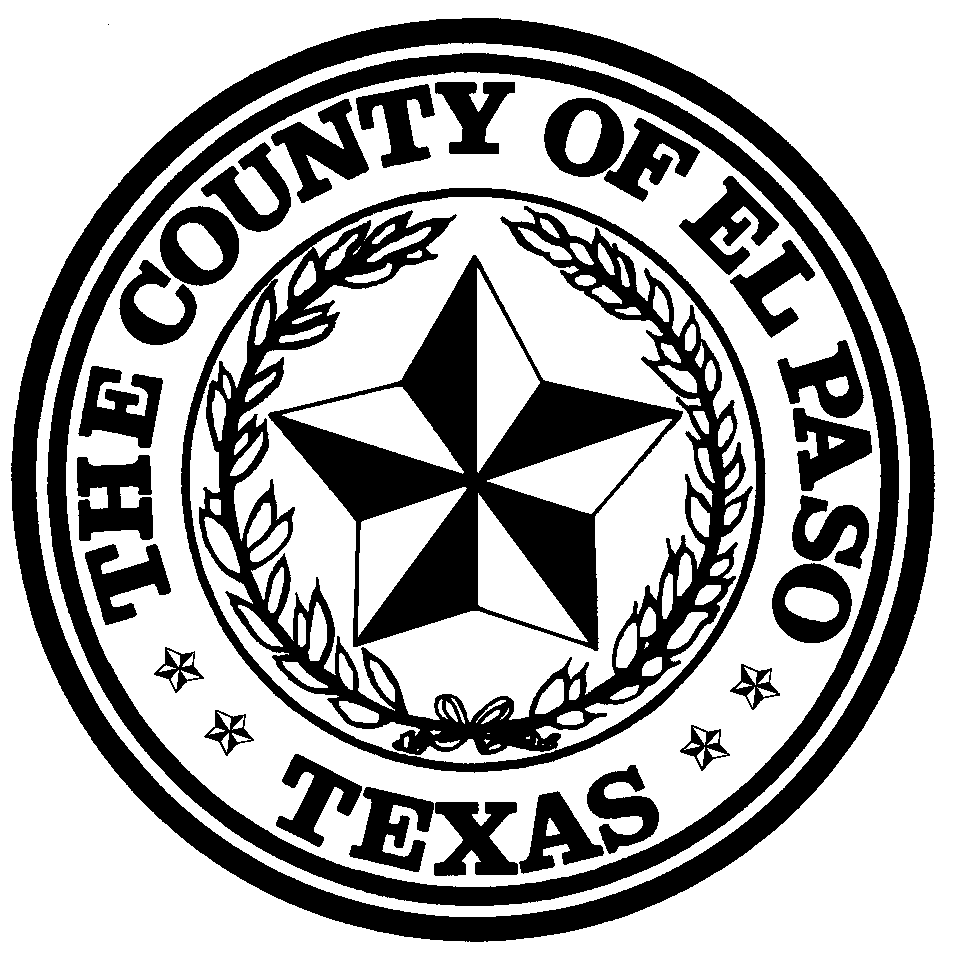 County of El Paso Purchasing Department	800 E. Overland Room 300	El Paso, Texas 79901		(915) 546-2048 / Fax: (915) 546-8180www.epcounty.comADDENDUM 1To:		All Interested ProposersFrom:		Lucy Balderama, Inventory Bid Technician	Date:		September 27, 2013Subject:	BID# 13-057, Replacement of Windows at the County of El Paso Administration BuildingThis addendum has been issued to notify the vendors of the following modifications:Due to the Columbus Day Holiday on October 14, 2013, the bid opening date has been extended to Monday, October 21, 2013 at 2:00 p.m.Please see the attached bid packet modifications.CONTRACT AGREEMENTWITNESSETH, that the Contractor and Local Public Agency for the considerations stated herein mutually agree as follows:ARTICLE 1. Statement of Work  The Contractor shall furnish all supervision, technical personnel, labor, materials, machinery, tools, equipment and services, including utility and transportation services, and perform and complete all work required for the construction of the Improvements embraced in the Project, namely, as described in the BID, and required supplemental work for the Replacement of Windows at the County of El Paso Administration Building, all in strict accordance with the Contract Documents including all addenda thereto, numbered, dated __________, and ____________ dated ______________, all as prepared by ______________ acting and in these Contract Documents Preparation, referred to as the "Engineer".ARTICLE 2.  The Contract Price  The Local Public Agency will pay the Contractor for the performance of the Contract in current funds, for the total quantities of work performed at the Contract price stipulated in the Bid for the several respective items of work completed subject to additions and deductions as provided in Section 109 hereof.ARTICLE 3. CONTRACT.  The executed contract documents shall consist of the following:This Agreement AddendaInvitation for Bids Instructions to BiddersSigned copy of BidGeneral ConditionsTechnical SpecificationsDrawings (as listed in the Schedule of Drawings)Prevailing wage ratesThis Agreement, together with other documents enumerated in this ARTICLE 3, which said other documents are fully a part of the Contract as if hereto attached or herein repeated forms the Contract between the parties hereto.  In the event that any provision in any component part of this Contract conflicts with any provision of any other component part, the provision of the component part first enumerated in this ARTICLE 3 shall govern, except as otherwise specifically stated.IN WITNESS WHEREOF, the parties hereto have caused this agreement to be executed in 4 original copies on the day and year first above written.BID FORM (LUMP SUM CONTRACT)Place  County of  Purchasing DepartmentDate  ______________Project No. 13-057	Proposal of                   ______________   (hereinafter called Bidder), a corporation organized under the laws of the State of           /a partnership/an individual doing business as _________________(strike out inapplicable references).To the County of El Paso (hereinafter called Owner).Gentlemen:	The Bidder, in compliance with your invitation for bids for the construction of the Replacement of Windows at the County of El Paso Administration Building that consists of the following:The project consists of but is not limited to the following:Replacement of Windows at the County of El Paso Administration Buildinghaving examined the specifications with related documents and the site of the proposed work, and being familiar with all of the conditions surrounding the construction of the proposed project including the availability of materials and labor, hereby proposes to furnish all labor, materials, and supplies: and to construct the project in accordance with the Contract Documents within the time set forth herein, and at the prices stated below.  These prices are to cover all expenses incurred in performing the work required under the Contract Documents, of which this proposal is a part.          Bidder hereby agrees to commence work under this contract on or before a date to be specified in a written "Notice to Proceed: of the Owner and to fully complete the project within _As Specified in Bid___ consecutive calendar days thereafter as stipulated in the specifications.  Bidder further agrees to pay as liquidated damages, the sum of $_500.00________for each consecutive calendar day thereafter as hereinafter provided in the GENERAL CONDITIONS.Bidder acknowledges receipt of the following addenda:		Date						Addendum Number		___________					_____________		___________					_____________Please do not include tax, as the County is tax exempt.  The County will sign tax exemption certificates covering these items.  Please submit one (1) original copy and two (2) duplicate copies of you bid response.BID BONDKNOW ALL MEN BY THESE PRESENTS, that we the undersigned, as PRINCIPAL, AND                   						  , as SURETY are held and firmly bound unto hereinafter called the "Local Public Agency", in the penal sum of             			   Dollars, ($    ___    ), lawful money of the United States, for the payment for which sum well and truly to be made we bind ourselves, our heirs, executors, administrators, successors, and assigns, jointly and severally, firmly by these presents.THE CONDITION OF THIS OBLIGATION IS SUCH that whereas the Principal has submitted the accompanying Bid, dated                 		, 20  , for  Replacement of Windows at the County of El Paso Administration Building.NOW, THEREFORE, if the Principal shall not withdraw said Bid within the period specified therein after the opening of the same, or, if no period be specified, within thirty (30) days after the said opening, and shall within the period specified therefore, or if no period by specified, within ten (10) days after the prescribed forms are presented to him for signature, enter into a written Contract with the Local Public Agency in accordance with the Bid as accepted, and give bond with good and sufficient surety or sureties, as may be required, for the faithful performance and proper fulfillment of such contract or in the event of the withdrawal of said Bid within the period specified, or the failure to enter into such Contract and give such bond within the time specified, if the Principal shall pay the Local Public Agency the difference between the amount specified in said Bid and the amount for which the Local Public Agency may procure the required work or supplies or both, if the latter be in excess of the former, then the above  obligation shall be void and of no effect, otherwise to remain in full force and virtue.IN WITNESS WHEREOF, the above-bounded parties have executed this instrument under their several seals this                   day of, 200  , the name and corporate seal of each corporate party being hereto affixed and these present signed by its undersigned representative, pursuant to authority of its governing body.(Forms of Bid Bonds prepared to meet the requirements of Local or State Laws or the needs of the Local Public Agency should be substituted for this form where necessary.)Attest: _______________________		 By:  _________________                         Attest: _______________________		  By: _________________                              Countersigned By: ______________________________Attorney-in-Fact, State of ____________________                Power-of-Attorney for person signing for the surety company must be attached to bond.CERTIFICATE AS TO CORPORATE PRINCIPALI,                __________________ , certify that I am the,               __             _____ , Secretary of the Corporation named as Principal in the within bond; that, who signed the said bond on behalf of the Principal was then                                  of said corporation; that I know his signature, and his signature thereto is genuine; and that said bond was duly signed, sealed, and attested to for and in behalf of said corporation by authority of this governing body.				________________________(Corporate Seal)				_________________________TitlePAYMENT BOND_________________________________________________________________, as surety ("Surety"), 					(Insert Proper Name of Surety)and _______________________________________________________________	_______				(Insert Proper Name of Contractor)as principal ("Contractor"), enter into, execute this bond ("Payment Bond"), and bind themselves in favor of _____________________________________________________________, 				 		(Insert Proper Name of Owner)as obligee ("Owner")  in the penal sum of $ 							,							(Insert Penal Sum)as of the 											.			(Insert Date of Construction Contract)	WHEREAS, the Contractor has executed a contract with the Owner of even date herewith ("Construction Contract") for construction of  ___________	____	___________________________________________________________	_____	________________________________________________________________________________		____			(Insert Description and Location of the Construction Project)("Project"); and, 	WHEREAS, the Owner has required the Contractor to furnish this Payment Bond containing the terms and conditions set forth herein as a condition to executing the Construction Contract with the Contractor;	NOW THEREFORE, the Surety and the Contractor, both jointly and severally, and for themselves, their heirs, administrators, executors and successors agree:
1.	The Construction Contract is hereby incorporated herein and by reference made a part hereof to the same extent and effect as though it were copied verbatim herein.  The Surety and the Contractor are bound for the full performance of the Construction Contract including without exception all of its terms and conditions, both express and implied, and, without limitation, specifically including Contractor's obligation to pay for labor, materials, services and equipment provided in connection with the Construction Contract performance;2.	For purposes of this Payment Bond, Beneficiary is defined as a person or entity who has actually provided labor, material, equipment, services or other items for use in furtherance of the Construction Contract, and having:(A)	a direct contract with the Contractor; or(B)	a direct contract with a subcontractor of the Contractor; or(C)	rights, under the laws of the jurisdiction where the Project is located, to file a lien, a claim or notice of lien, or otherwise make a claim against the Project or against funds held by the Owner, if the Project is, or were, subject to such filing. 3.	The Surety shall not be obligated hereunder to a Beneficiary other than a Beneficiary having a direct contract with the Contractor unless such Beneficiary has given written notice of its claim to the Contractor and the Surety within the longer of:(A)	ninety (90) days after such Beneficiary provided labor, material, equipment, services or other items for use in furtherance of the Construction Contract; or,(B)	the period of time provided by the jurisdiction wherein the Project is located for (1) filing of a lien, claim of lien, notice of lien, if the Project is, or were, subject to such filing, or (2) otherwise making a claim against the Project or against funds held by the Owner; stating the amount claimed and identifying, by name and address, the person or entity to whom such labor, material, equipment, services or other items were provided.4.	In no event shall the Surety be obligated hereunder for sums in excess of the Penal Sum.5.	Upon receipt of a claim from a Beneficiary hereunder, the Surety shall promptly, and in no event later than 30 days after receipt of such claim, respond to such claim in writing (furnishing a copy of such response to the Owner) by:(A)	making payment of all sums not in dispute; and,stating the basis for disputing any sums not paid.6.No action shall be commenced by a Beneficiary hereunder after the passage of the longer of one (1) year following final completion of the Construction Contract or, if this bond is provided in compliance with applicable law, any limitation period provided therein.  If the limitation period contained in this Paragraph is unenforceable, it shall be deemed amended to provide the minimum period for an action against the Surety on a payment bond by a third-party beneficiary thereof.7.		Any and all notices to the Surety or the Contractor shall be given by Certified Mail, Return Receipt Requested, to the address set forth for each party below:Surety:				Contractor:Owner:CONTRACTOR:						SURETY:				Seal								Seal(INSERT PROPER NAME OF CONTRACTOR)			(INSERT PROPER NAME OF SURETY)By:						By:						(SIGNATURE OF AUTHORIZED SIGNATORY)			(SIGNATURE OF AUTHORIZED SIGNATORY)(OFFICE OR TITLE OF PERSON SIGNING)			(OFFICE OR TITLE OF PERSON SIGNING)PERFORMANCE BOND__________________________________________________________ as ("Surety"),							(Insert Proper Name of Surety)and _____________________________________________________________________		(Insert Proper Name of Contractor)as principal (Contractor"), enter into, execute this bond ("Performance Bond"), and bind themselves in favor of ___________________________		____________________________________,				(Insert Proper Name of Owner)as obligee ("Owner"), in the penal sum of $__________________________________,							(Insert Penal Sum)as of the ___________________________________________________					(Insert Date of Construction Contract)	WHEREAS, the Contractor has executed a contract with the Owner of even date herewith ("Construction Contract") for construction of _________________________			______________________________________________________________________________________________________________														(Insert Description and Location of the Construction Project)and,	WHEREAS, the Owner has required the Contractor to furnish this Performance Bond containing the terms and conditions set forth herein as a condition to executing the Construction Contract with the Contractor;	NOW THEREFORE, the Surety and the Contractor, both jointly and severally, and for themselves, their heirs, administrators, executors and successors agree:
1.	The Construction Contract is hereby incorporated herein and by reference made a part hereof to the same extent and effect as though it were copied verbatim herein.  The Surety and the Contractor are bound for the full performance of the Construction Contract including without exception all of its terms and conditions, both express and implied.2.		If the Contractor is in default of the Construction Contract and the Owner, by written notice to the Contractor and the Surety, declares the Contractor to be in default and terminates the right of the Contractor to proceed, the Surety shall thereupon promptly notify the Owner in writing as to which of the actions permitted to the Surety in Paragraph 3 it will take.3.	Upon default and termination of the Contractor and notice to the Contractor and Surety as provided in Paragraph 2 above, the Surety shall within 30 days proceed to take one or, at its option, more than one of the following courses of action:(A)	Proceed itself, or through others acting on its behalf, to complete full performance of the Construction Contract including, without limitation, correction of defective and nonconforming work performed by or on behalf of the Contractor.  During such performance by the Surety the Owner shall pay the Surety from its own funds only such sums as would have been due and payable to the Contractor in the absence of the default and termination.(B)	Applicable law permitting, and with the prior written consent of the Owner, obtain bids or proposals from contractors previously identified as being acceptable to the Owner, for full performance of the Construction Contract.  The Surety shall furnish the Owner a copy of such bids or proposals upon receipt of same.  The Surety shall promptly select, with the agreement of the Owner, the best responsive bid or proposal and shall promptly tender the contractor submitting it, together with a contract for fulfillment and completion of the Construction Contract executed by the completing contractor, to the Owner for the Owner's execution.  Upon execution by the Owner of the contract for fulfillment and completion of the Construction Contract, the completing contractor shall furnish to the Owner a performance bond and a separate payment bond, each in the form of those bonds previously furnished to the Owner for the Project by the Contractor.  Each such bond shall be in the penal sum of the (1) fixed price for completion, (2) guaranteed maximum price for completion, or (3) estimated price for completion, whichever is applicable.  The Owner shall pay the completing contractor from its own funds only such sums as would have been due and payable to the Contractor under the Construction Contract as and when they would have been due and payable to the Contractor in the absence of the default and termination.  To the extent that the Owner is obligated to pay the completing contractor sums which would not have then been due and payable to the Contractor under the Construction Contract, the Surety shall provide the Owner with such sums in a sufficiently timely manner that the Owner can utilize such sums in making timely payment to the completing contractor; or,(C)	Take any and all other acts, if any, mutually agreed upon in writing by the Owner and the Surety.4.	In addition to those duties set forth hereinabove, the Surety shall promptly pay the Owner all loss, costs and expenses resulting from the Contractor's default(s), including, without limitation, fees, expenses and costs for architects, engineers, consultants, testing, surveying and attorneys, liquidated or actual damages, as applicable, for delay in completion of the Project, and fees, expenses and costs incurred at the direction,  request, or as a result of the acts or omissions of the Surety.  5.		In no event shall the Surety be obligated to the Owner hereunder for any sum in excess of the Penal Sum.6.	The Surety waives notice of any changes to the Construction Contract including, without limitation, changes in the contract time, the contract price, or the work to be performed.7.	This Performance Bond is provided by the Surety for the sole and exclusive benefit of the Owner and, if applicable, any dual obligee designated by rider attached hereto, together with their heirs, administrators, executors, successors or assigns.  No other party, person or entity shall have any rights against the Surety hereunder.8.	Any and all notices to the Surety, the Contractor or the Owner shall be given by Certified Mail, Return Receipt Requested, to the address set forth for each party below:	Surety:			Contractor:		Owner:		9.	Any statutory limitation, which may be contractually superseded, to the contrary notwithstanding, any action hereon may be instituted so long as the applicable statute of limitations governing the Construction Contract has not run or expired.CONTRACTOR:						SURETY:				Seal								Seal(INSERT PROPER NAME OF CONTRACTOR)			(INSERT PROPER NAME OF SURETY)By:						By:						(SIGNATURE OF AUTHORIZED SIGNATORY)			(SIGNATURE OF AUTHORIZED SIGNATORY)(OFFICE OR TITLE OF PERSON SIGNING)			(OFFICE OR TITLE OF PERSON SIGNING)NON-COLLUSION AFFIDAVIT OF CONTRACTORState of                    ___________________, being first duly sworn, deposes and says that:	(1)	He/she is _______________ of _______________hereinafter		referred to as the “Contractor”;He is fully informed respecting the preparation andcontents submitted ___________________, the Contractor for certain work in connection with the  of  pertaining to the Project in ;This bid is genuine and is not a collusive or sham bid.Neither the Subcontractor nor any of its officers, partners, owners, agents, representatives, employees or parties in interest, including this affidavit, has in any way colluded, conspired, connived, or agreed, directly or indirectly, with any other Bidder, firm or person to submit a collusive or sham bid in connection with such Contract or to refrain from submitting a bid in connection with such Contract, or has in any manner, with any other Bidder, firm or person to fix the price or prices in said Contractor’s Bid, or to secure through collusion, conspiracy, connivance or unlawful agreement any advantage against the County of El Paso or any person interested in the proposed Contract: andThe prices quoted in the Contractor’s bid arefair and proper and are not tainted by any collusion, conspiracy, connivance or unlawful agreement on the part of the Bidder or any of its agents, representatives, owners, employees or parties in interest, including this affidavit. 					________________________						   (Signature)					________________________					                (Title)Subscribed and sworn to before me this __ day of _______, 20__.By: __________________________               (Notary Public) My Commission Expires ____________, 20___NON-COLLUSION AFFIDAVIT OF SUBCONTRACTORState of                        (				(___________________, being first duly sworn, deposes and says that:	(1)	He/she is _______________ of _______________hereinafter referred to 		as the “Subcontractor”;He is fully informed respecting the preparation andcontents of the Subcontractor’s Proposal submitted by the Subcontractor to ___________________, the Contractor for certain work in connection with the  of  pertaining to the Project in ;Such Subcontractor’s Proposal is genuine and is not a		collusive or sham proposal.Neither the Subcontractor nor any of its officers,partners, owners, agents, representatives, employees or parties in interest, including this affidavit, has in any way colluded, conspired, connived, or agreed, directly or indirectly, with any other Bidder, firm or person to submit a collusive or sham Proposal in connection with such Contract or to refrain from submitting a Proposal in connection with such Contract, or has in any manner, with any other Bidder, firm or person to fix the price or prices in said Subcontractor’s Proposal, or to secure through collusion, conspiracy, connivance or unlawful agreement any advantage against the County of El Paso or any person interested in the proposed Contract: andThe prices quoted in the Subcontractor’s Proposal arefair and proper and are not tainted by any collusion, conspiracy, connivance or unlawful agreement on the part of the Bidder or any of its agents, representatives, owners, employees or parties in interest, including this affidavit. 					________________________						   (Signature)					________________________					                (Title)Subscribed and sworn to before me this __ day of _______, 200_.By: __________________________               (Notary Public) My Commission Expires ____________, 200__ORDER OF THE  OF  COUNTY REGARDING APPRENTICESHIP PROGRAM REQUIREMENTSWhereas, the County of El Paso supports the adoption of an apprenticeship program for all county building construction projects and desires the inclusion of language mandating participation in apprenticeship programs certified by the U.S. Department of Labor (DOL) in all County building construction contracts; andWhereas, the purpose of the apprenticeship program is to require that only journeymen and apprentices registered in an apprentice program certified by DOL perform work on County building construction projects in order to ensure both quality construction work as well as provide training opportunities; andWhereas, a DOL certified apprenticeship program requirement for local building construction projects is consistent with the state prevailing wage rate law pursuant to Chapter 2258, Texas Government Code.NOW THEREFORE BE IT RESOLVED, that the  adopts the EL Paso County Apprenticeship Program requiring the following of all building contractors and their subcontractors on County Building Construction Projects:must sponsor or participate in a DOL certified apprenticeship program for all job classifications utilized on the project and which are “apprenticeable occupations” as defined by DOL regulations;must hire registered apprentices enrolled in a DOL certified apprenticeship program;may not substitute helpers or unregistered apprentices to perform apprentice level work in place of registered apprentices;must pay wage rates and benefits package for apprentices as determined by apprenticeship program/DOL;must comply with DOL requirements for the ration of apprentices to journeymen;must hire apprentices in all job classifications utilized on the project and which are “apprenticeable occupations” as defined by DOL regulations, unless such placement would not be approved by the apprenticeship program.BE IT FUTHER RESOLVED that the County Purchasing Agent is hereby directed to include notice of the County apprenticeship requirements in all specifications for bids on building construction projects.APPRENTICESHIP PROGRAM PROCEDURESAll bids or proposals must comply with the Order of the Commissioners Court of El Paso County Regarding Apprenticeship Program requirements adopting May 17, 1999.A copy of the Order of the Commissioners Court of El Paso County Regarding Apprenticeship Program requirements adopted May 17, 1999 is attached hereto as Attachment I.In preparing bids, the bidder should use only those job classifications listed on the attached prevailing wage rate schedules, and should base its bid on wage rates no less than those set forth on the schedules.  In the event the bidder determines that it will utilize classes of workers for which no wage rate has been determined the bidder shall inform the Purchasing Agent prior to the deadline for submission of bids, who shall consult with the County Public Works Director to determine whether the bid may be based on any of the job classifications for which a rate has been set, or whether the County will need to determine a new prevailing wage rate for the classification at issue.  In the event the County makes a prevailing wage rate determination for such classification, all bidders will be given notice and an opportunity to revise their bids based on the new prevailing wage rate determination.  With respect to apprentices, trainees or helpers, the bidder may utilize only registered apprentices enrolled I a DOL certified apprenticeship program and shall pay wages as determined by the apprenticeship program based on the individual apprentice’s experience and skill level.Pursuant to Tex. Gov’t Code Ann. $$2258.001-2258.058 (Vernon 1999 Pamphlet), the Commissioners Court for El Paso County, Texas has duly adopted prevailing wage rates for Highway/Heavy Construction on March 4, 1996, and for Building Construction Trades on March 14, 1996 and September 16, 1996. Said prevailing wage rates are attached hereto and incorporated herein by reference.Pursuant to Tex. Gov’t Code Ann. $2258.023 (Vernon 1999 Pamphlet), each contractor who is awarded a public works contract by the County of El Paso, or a subcontractor of the contractor, shall pay each worker employed on a public work not less than the general prevailing wage rate for each craft or type of worker as determined by the Commissioners Court of El Paso County.Pursuant to Tex. Gov’t Code ann. 42258.023(Vernon 1999 Pamphlet), a contractor or subcontractor who violates $2258.023 shall pay the County of EL Paso the sum of $60.00 for each worker employed for each calendar day or part of the day that the worker is paid less than the wages stipulated in the contract, and the contract between the County and the contractor shall set forth this penalty provision.In preparing bids, the bidder should use only those job classifications listed on the attached prevailing wage rate schedules, and should base its bid on wage rates no less than those set forth on the schedules.  In the event the bidder determines that it will utilize classes of workers for which no wage rate has been determined the bidder shall inform the Purchasing Agent prior to the deadline for submission of bids, who shall consult with the County Director of Public Works to determine whether the bid may be based on any of the job classifications for which a rate has been set, or the classification at issue.  In the event the County makes a prevailing wage rate determination for such classifications, all bidders will be given notice and an opportunity to revise their bids based on the new prevailing wage rate determination.COUNTY OF EL PASO, TEXAS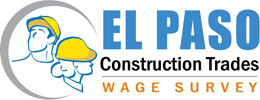 	Building Construction Trades	Wage Rates 2008All persons required to be licensed or certified must meet those qualifications to be paid the associated rate.	COUNTY OF EL PASO, TEXAS	Paving and Street Construction, Dirt Work,Heavy Construction, Pipeline Work, Highway		Wage Rates 2008All persons required to be licensed or certified must meet those qualifications to be paid the associated rate.                               El PASO COUNTY: Building Definitions – 2008Welder - Receives rate prescribed for craft performing operation to which welding is incidental.Created on 5/11/2008				2008 Building DefinitionsEl PASO COUNTY: HEAVY / HIGHWAY DEFINITIONS -2008Created on 6/26/2008Created on 6/26/2008BUILDING CONSTRUCTION TRADES 5/12/2008				l:Cases/HO-Opinions/2000/Compare 2008 w Hosp & County 2004 rates Heavy Construction*Note: Wage rates include benefits.5/12/2008				l:Cases/HO-Opinions/2000/Compare 2008 w Hosp & County 2004 rates FIXED PRICE CONSTRUCTION AGREEMENTBETWEEN OWNER AND CONTRACTORThis FIXED PRICE CONSTRUCTION CONTRACT BETWEEN OWNER AND CONTRACTOR (the "Contract") is made and entered into by and between El Paso County, Texas, a political subdivision of the State of Texas (the "Owner") and _________________, a Texas corporation (the "Contractor").  This Contract is executed under seal, and shall be effective on the date executed by the last party to execute it. This Contract is for the construction of a project identified as _________(the "Project"). NOW, THEREFORE, in consideration of the mutual promises, covenants and agreements stated herein, and for other good and valuable consideration, the sufficiency of which is hereby acknowledged, the parties agree: 1.	DOCUMENTS INCORPORATED BY REFERENCE This Contract includes the plans and specifications for the Project identified thereon as such, plus the following (if any):___________; all of which are hereby incorporated herein by reference and made a part hereof.  Change Orders issued hereafter, and any other amendments executed by the Owner and the Contractor, shall become and be a part of this Contract.  Documents not included or expressly contemplated in this Paragraph 1 do not, and shall not, form any part of this Contract. 2.	REPRESENTATIONS OF THE CONTRACTOR In order to induce the Owner to execute this Contract and recognizing that the Owner is relying thereon, the Contractor, by executing this Contract, makes the following express representations to the Owner: (A)	The Contractor is fully qualified to acts as the contractor for the Project and has, and shall maintain, any and all licenses, permits or other authorizations necessary to act as the contractor for, and to construct, the Project; (B)	The Contractor has become familiar with the Project site and the local conditions under which the Project is to be constructed and operated; (C)	The Contractor has received, reviewed and carefully examined all of the documents which make up this Contract, including, but not limited to, the plans and specifications, and has found them in all respects to be complete, accurate, adequate, consistent, coordinated and sufficient for construction. 3.	INTENT AND INTERPRETATION With respect to the intent and interpretation of this Contract, the Owner and the Contractor agree as follows: (A)	This Contract, together with the Contractor's and Surety's performance and payment bonds for the Project, if any, constitute the entire and exclusive agreements between the parties with reference to the Project, and said Contract supersedes any and all prior discussions, communications, representations, understandings, negotiations, or agreements.  This Contract also supersedes any bid documents; (B)	Anything that may be required, implied or inferred by the documents which make up this Contract, or any one or more of them, shall be provided by the Contractor for the Contract Price; (C)	Nothing contained in this Contract shall create, nor be interpreted to create, privity or any other relationship whatsoever between the Owner and any person except the Contractor; (D)	When a word, term, or phrase is used in this Contract, it shall be interpreted or construed first, as defined herein; second, if not defined, according to its generally accepted meaning in the construction industry; and third, if there is no generally accepted meaning in the construction industry, according to its common and customary usage; (E)	The words "include", "included", or "including", as used in this Contract, shall be deemed to be followed by the phrase, "without limitation"; (F)	The specification herein of any act, failure, refusal, omission, event, occurrence or condition as constituting a material breach of this Contract shall not imply that any other, nonspecified act, failure, refusal, omission, event, occurrence or condition shall be deemed not to constitute a material breach of this Contract. (G)	The Contractor shall have a continuing duty to read, examine, review, compare and contrast each of the documents which make-up this Contract, shop drawings, and other submittals and shall give written notice to the Owner and the Architect of any conflict, ambiguity, error or omission which the contractor may find with respect to these documents before proceeding with the affected work.  The express or implied approval by the Owner or the Architect of any shop drawings or other submittals shall not relieve the Contractor of the continuing duties imposed hereby, nor shall any such approval be evidence of the contractor's compliance with this Contract.  The Owner has requested the Architect to only prepare documents for the Project, including the plans and specifications for the Project, which are accurate, adequate, consistent, coordinated and sufficient for construction.  HOWEVER, THE OWNER MAKES NO REPRESENTATION OR WARRANTY OF ANY NATURE WHATSOEVER TO THE CONTRACTOR CONCERNING SUCH DOCUMENTS.  The Contractor again hereby acknowledges and represents that it has received, reviewed and carefully examined such documents, has found them to be complete, accurate, adequate, consistent, coordinated and sufficient for construct, and that the Contractor has not, does not, and will not rely upon any representations or warranties by the Owner concerning such documents, as no such representations or warranties have been or are hereby made; (H)	In the event of any conflict, discrepancy, or inconsistency among any of the documents which 	make up this Contract, the following shall control: As between figures given on plans and scaled measurements, the figures shall govern; As between large-scale plans and small-scale plans, the large-scale plan shall govern; As between plans and specifications, the requirements of the specifications shall govern; As between this document and the plans or specifications, this document shall govern. 4.	OWNERSHIP OF THE DOCUMENTS WHICH MAKE UP THE CONTRACT The documents which make up this Contract, and each of them, as well as any other documents furnished by the Owner, shall remain the property of the Owner.  The Contractor shall have the right to keep one (1) copy of the Contract upon completion of the Project; provided, however, that in no event shall the Contractor use, or permit to be used, any portion or all of such Contract on other projects without the Owner's prior written authorization. 5.	CONTRACTOR'S PERFORMANCE The Contractor shall perform all of the work required, implied or reasonably inferable from this Contract including, but not limited to, the following: 	(A)	Construction of the Project; 	(B)	The furnishing of any required surety bonds and insurance; 	(C)	The provision or furnishing, and prompt payment therefore, of labor, supervision, services, 			materials, supplies, equipment, fixtures, appliances, facilities, tools, transportation, storage, fuel, 			or additional light, required for construction and all necessary building permits and other permits 			required for the construction of the Project; 	(D)	The creation and submission to the Owner of detailed and comprehensive as-built drawings 			depicting all as-built construction.  Said as-built drawings shall be submitted to the Owner upon 			final completion of the Project and receipt of same by the Owner shall be a condition precedent to 			final payment to the Contractor. 6.	TIME FOR CONTRACTOR'S PERFORMANCE 	(A)	The Contractor shall commence the performance of this Contract within ___ days of the execution 		of this Agreement and shall diligently continue its performance to and until final completion of the 		Project.  The Contractor shall accomplish Substantial Completion of the Project on or before 			____________________ from the date of commencement; 	(B)	The contractor shall pay the Owner the sum of __________($____.00) per day for each and every 			calendar day of unexecuted delay in achieving Substantial Completion beyond the date set forth 			herein for Substantial Completion.  Any sums due and payable hereunder by the Contractor shall 			be payable, not as a penalty, but as liquidated damages representing an estimate of delay damages 			likely to be sustained by the Owner, estimated at the time of executing this Contract.  When the 			Owner reasonably believes that Substantial Completion will be unexcusably delayed, the Owner 			shall be entitled, but not required, to withhold from any amounts otherwise due the Contractor an 			amount then believed by the Owner to be adequate to recover liquidated damages applicable to 			such delays.  If and when the Contractor overcomes the delay in achieving Substantial completion, 		or any part thereof, for which the Owner has withheld payment, the Owner shall promptly release 			to the Contractor those funds withheld, but no longer applicable, as liquidated damages; 	(C)	The term "Substantial Completion", as used herein, shall mean that point at which, as certified in 			writing by the Architect, the Project is at a level of completion in strict compliance with this 			Contract such that the Owner or its designee can enjoy beneficial use or occupancy and can use or 			operate it in all respects, for its intended purpose.  Partial use or occupancy of the Project shall not 			result in the Project being deemed substantially complete, and such partial use or occupancy shall 			not be evidence of Substantial Completion; 	(D)	All limitations of time set forth herein are material and are of the essence of this Contract. 7.	FIXED PRICE AND CONTRACT PAYMENTS 	(A)	The Owner shall pay, and the Contractor shall accept, as full and complete payment for the 			Contractor's timely performance of its obligations hereunder the fixed price of 					_______________Dollars ($________.00).  The price set forth in this Subparagraph 7(A) shall 			constitute the Contract Price, which shall not be modified except by Change Order as provided in 			this Contract; 	(B)	Within ten (10) calendar days of the effective date hereof, the Contractor shall prepare and present 		to the Owner and the Architect the Contractor's Schedule of Values apportioning the Contract 			Price among the different elements of the Project for purposes of periodic and final payment.  The 			Contractor's Schedule of Values shall be presented in whatever format, with such detail, and 			backed up with whatever supporting information the Architect or the Owner requests.  The 			Contractor shall not imbalance it’s Schedule of Values nor artificially inflate any element thereof.  			The violation of this provision by the Contractor shall constitute a material breach of this Contract.  		The Contractor's Schedule of Values will be utilized for the Contractor's Payment Requests but 			shall only be so utilized after it has been acknowledged in writing by the Architect and the Owner. 	(C)	The Owner shall pay the Contract Price to the Contractor in accordance with the procedures set 			forth in this Paragraph 7.  On or before the _____ day of each month after commencement of 			performance, but no more frequently than once monthly, the Contractor may submit a Payment 			Request for the period 	ending the _____ day of the month.  Said Payment Request shall be in 			such format and include whatever supporting information as may be required by the Architect or 			Project Manager, the Owner, or both.  Therein, the Contractor may request payment for ninety 			percent (95%) of that part of the Contract Price allocable to the Contract requirements properly 			provided, labor, materials and equipment properly incorporated in the Project, and materials or 			equipment necessary for the Project and properly stored at the Project site (or elsewhere if offsite 			storage is approved in writing by the Owner), less the total amount the previously payments 			received from the Owner.  Any payment on account of stored materials or equipment will be 			subject to the Contractor providing written proof that the Owner has title to such materials or 			equipment and that they are fully insured against loss or damage.  Each such Payment Request 			shall be signed by the Contractor and shall constitute the Contractor's representation that the 			quantity of work has reached the level for which payment is requested, that the work has been 			properly installed or performed in strict compliance with this Contract, and that the Contractor 			knows of no reason why payment should not be made as requested.  Thereafter, the Architect shall 		review the Payment Request and may also review the work at the Project site or elsewhere to 			determine whether the quantity and quality of the work is as represented in the Payment Request 			and is as required by this Contract.  The Architect shall approve in writing the amount which, in 			the opinion of the Architect, is properly owing to the Contractor. The Owner shall make payment 			Payment Request.  The amount of each such payment shall be the amount approved for payment 			by the Architect less such amounts, if any, otherwise owing by the Contractor to the Owner or 			which the Owner shall have the right to withhold as authorized by this Contract.  The Architect's 			approval of the Contractor's Payment Requests shall not preclude the Owner from the exercise of 			any of its rights as set forth in Subparagraph 7(f) herein below.  The submission by the Contractor 			of a Payment Request also constitutes an affirmative representation and warranty that all work for 			which the Owner has previously paid is free and clear of any lien, claim, or other encumbrance of 			any person whatsoever.  As a condition precedent to payment, the Contractor shall, if required by 			the Owner, also furnish to the Owner properly executed waivers of lien, in a form acceptable to 			the Owner, from all subcontractors, materialmen, suppliers or others having lien rights, wherein 			said subcontractors, materialmen, suppliers or others having lien rights, shall acknowledge receipt 			of all sums due pursuant to all prior Payment requests and waivers and relinquish any liens, lien 			rights or other claims relating to the Project site.  Furthermore, the Contractor warrants and 			represents that, upon payment of the Payment Request submitted, title to all work included in such 		payment shall be vested in the Owner; 	(D)	When payment is received from the Owner, the Contractor shall immediately pay all 				subcontractors, materialmen, laborers and suppliers the amounts they are due for the work covered 		by such payment.  In the event the Owner becomes informed that the Contractor has not paid a 			subcontractor, materialman, laborer, or supplier as provided herein, the Owner shall have the right, 		but not the duty, to issue future checks and payment to the Contractor of amounts otherwise due 			hereunder naming the Contractor and any such subcontractor, materialman, laborer, or supplier as 			joint payees.  Such joint check procedure, if employed by the Owner, shall create no rights in 			favor of any person or entity beyond the right of the named payees to payment of the check and 			shall not be deemed to commit the Owner to repeat the procedure in the future; 	(E)	Neither payment to the Contractor, utilization of the Project for any purpose by the Owner, nor 			any other act or omission by the Owner shall be interpreted or construed as an acceptance of any 			work of the Contractor not strictly in compliance with this Contract; 	(F)	The Owner shall have the right to refuse to make payment and, if necessary, may demand the 			return of a portion or all of the amount previously paid to the Contractor due to: 	(1)	The quality of a portion, or all, of the Contractor's work not being in accordance with the 	requirements of this Contract; 	(2)	The quantity of the Contractor's work not being as represented in the Contractor's 	Payment Request, or otherwise; 	(3)	The Contractor's rate of progress being such that, in the Owner's opinion, substantial or 	final completion, or both, may be unexcusably delayed; 	(4)	The Contractor's failure to use Contract funds, previously paid the Contract by the 	Owner, to pay Contractor's Project-related obligations including, but not limited to, 	subcontractors, laborers and material and equipment suppliers; 	(5)	Claims made, or likely to be made, against the Owner or its property; 	(6)	Loss caused by the Contractor; 	(7)	The Contractor's failure or refusal to perform any of its obligations to the Owner. 			In the event that the Owner makes written demand upon the Contractor for amounts 				previously paid by the Owner as contemplated in this Subparagraph 7(F), the Contractor 				shall promptly comply with such demand; 	(G)	If within thirty (30) days from the date payment to the Contractor is due, the Owner, without cause 		or basis hereunder, fails to pay the Contractor any amounts then due and payable to the Contractor, 		the Contractor shall have the right to cease work until receipt of proper payment after first 			providing ten (10) days' written notice of its intent to cease work to the Owner.  Any payment not 			made within thirty (30) days after the date shall bear interest at the rate of one percent ( 1%) per 			month; 	(H)	When Substantial Completion has been achieved, the Contractor shall notify the Owner and the 			Architect or Project Manager in writing and shall furnish to the Architect or Project Manager a 			listing of those matters yet to be finished.  The Architect or Project Manager will thereupon 			conduct an inspection to confirm that the work is in fact substantially complete.  Upon its 			confirmation that the Contractor's work is substantially complete, the Architect or Project Manager 		will so notify the Owner and Contractor in writing and will therein set forth the date of Substantial 		Completion.  If the Architect or Project Manager, through its inspection, fails to find that the 			Contractor's work is substantially complete, and is required to repeat all, or any portion, of its 			Substantial Completion inspection, the Contractor shall bear the cost of such repeat inspection(s) 			which cost may be deducted by the Owner from any payment then or thereafter due to the 			Contractor.  Guarantees and equipment warranties required by this Contract shall commence on 			the date of Substantial Completion.  Upon Substantial Completion, the Owner shall pay the 			Contractor an amount sufficient to increase total payments to the Contractor to one hundred 			percent (100%) of the Contract Price less any amounts attributable to liquidated damages, and less 			the reasonable costs as determined by the Owner for completing all incomplete work, correcting 			and bringing into conformance all defective and nonconforming work, and handling any 				outstanding or threatened claims; 	(I)	When the Project is finally complete and the Contractor is ready for a final inspection, it shall 			notify the Owner and the Architect thereof in writing.  Thereupon, the Architect will perform a 			final inspection of the Project.  If the Architect confirms that the Project is complete in full 			accordance with this Contract and that the Contractor has performed all of its obligations to the 			Owner hereunder, the Architect will furnish a final Approval for Payment to the Owner certifying 			to the Owner that the Project is complete and the Contractor is entitled to the remainder of the 			unpaid Contract Price, less any amount withheld pursuant to this Contract.  If the Architect is 			unable to issue its final Approval for Payment and is required to repeat its final inspection of the 			Project, the Contractor shall bear the cost of such repeat inspection(s), which costs may be 			deducted by the Owner from the Contractor's final payment; (J)	If the Contractor fails to achieve final completion within ______ days of the date of Substantial Completion, the Contractor shall pay the Owner the sum of _______ Dollars ($___.00) per day for each and every calendar day of unexcused delay in achieving final completion beyond the date set forth herein for final completion of the work.  Any sums due and payable hereunder by the Contractor shall be payable, not as a penalty, but as liquidated damages representing an estimate 	of delay damages likely to be sustained by the Owner, estimated at or before the time of executing this Contract.  When the Owner reasonably believes that final completion will be unexcusably delayed, the Owner shall be entitled, but not required, to withhold from any amounts otherwise due the Contractor an amount then believed by the Owner to be adequate to recover liquidated damages applicable to such delays.  If and when the Contractor overcomes the delay in achieving final completion, or any part thereof, for which the Owner has withheld payment, the Owner shall promptly release to the Contractor those funds withheld, but no longer applicable, as liquidated damages; (K)	Prior to being entitled to receive final payment, and as a condition precedent thereto, the Contractor shall furnish the Owner, in the form and manner required by Owner, if any, with a copy to the Architect: An affidavit that all of the Contractor's obligations to subcontractors, laborers, equipment or material suppliers, or other third parties in connection with the Project, have been paid or otherwise satisfied; If required by the Owner, separate releases of lien or lien waivers from each subcontractor, lower tier subcontractor, laborer, supplier or other person or entity who has, or might have a claim against the Owner or the Owner's property; If applicable, consent(s) of surety to final payment; All product warranties, operating manuals, instruction manuals and other record documents, drawings and things customarily required of the Contractor, or expressly required herein, as a part of or prior to Project closeout; (L)	The Owner shall, subject to its rights set forth in Subparagraph 7(F) above, make final payment of all sums due the Contractor within fifteen (15) days of the Architect's execution of a final Approval for Payment.8.	INFORMATION AND MATERIAL SUPPLIED BY THE OWNER (A)	If appropriate, the Owner shall furnish to the Contractor, prior to the execution of this Contract, any and all written and tangible material in its possession concerning conditions below ground at the site of the Project.  Such written and tangible material is furnished to the Contractor only in order to make complete disclosure of such material as being in the possession of the Owner and for no other purpose.  By furnishing such material, the Owner does not represent, warrant, or guarantee its accuracy either in whole, in part, implicitly or explicitly, or at all, and shall  have no liability therefore.  The Owner shall also furnish, if appropriate, the legal description of the Project site, and any required survey; (B)	The Owner shall obtain all required authorizations, approvals, easements, and the like excluding the building permit and other permits or fees required of the Contractor by this Contract, or permits and fees customarily the responsibility of the Contractor. (C)	The Owner will provide the Contractor one copy of the complete Contract.  The Contractor will be charged, and shall pay the Owner, a reasonable fee per additional copy of the Contract which it may require. 9.	CEASE AND DESIST ORDER In the event the Contractor fails or refused to perform the work as required herein, the Owner may instruct the Contractor to cease and desist from performing further work in whole or in part.  Upon receipt of such instruction, the Contractor shall immediately cease and desist as instructed by the Owner and shall not proceed further until the cause for the Owner's instructions has been corrected, no longer exists, or the Owner instructs that the work may resume.  In the event the Owner issues such instructions to cease and desist, and in the further event that the Contractor fails and refuses within seven (7) days of receipt of same to provide adequate assurance to the Owner that the cause of such instructions will be eliminated or corrected, then the Owner shall have the right, but not the obligation, to carry out the work with its own forces, or with the forces of another contractor, and the Contractor shall be fully responsible and liable for the cost of performing such work by the Owner.  The rights set forth herein are in addition to, and without prejudice to, any other rights or remedies the Owner may have against the Contractor. 10. 	DUTIES, OBLIGATIONS AND RESPONSIBILITIES OF THE CONTRACTOR In addition to any and all other duties, obligations and responsibilities of the Contractor set forth in this Contract, the Contractor shall have and perform the following duties, obligations and responsibilities to the Owner: (A)	The Contractor is again reminded of its continuing duties set forth in Subparagraph 3(G) which are by reference hereby incorporated in this Subparagraph 10(A).  The Contractor shall not perform work without adequate plans and specifications, or, as appropriate, approved shop drawings, or other submittals.  If the Contractor performs work knowing or believing it involves an error, inconsistency or omission in the Contract without first providing written notice to the Architect and Owner, the Contractor shall be responsible for such work and pay the cost of correcting same; (B)	All work shall strictly conform to the requirements of this Contract; (C)	The work shall be strictly supervised, the Contractor bearing full responsibility for any and all acts or omissions of those engaged in the work on behalf of the Contractor; (D)	The Contractor hereby warrants that all labor furnished under this Contract shall be competent to perform the tasks undertaken, that the product of such labor shall yield only first-class results, that all materials and equipment provided shall be new and of high quality, that the completed work will be complete, of high quality, without defects, and that all work strictly complies with the requirements of this Contract.  Any work not strictly complying with the requirements of this Subparagraph shall constitute a breach of the Contractor's warranty; (E)	The Contractor shall obtain and pay for all required permits, fees and licenses customarily obtained by the Contractor.  The Contractor shall comply with all legal requirements applicable to the work; (F)	The Contractor shall employ and maintain at the Project site only competent supervisory personnel.  Key supervisory personnel assigned by the Contractor to this Project are as follows: Name       Function ____________________________________ _______________________________________ ____________________________________ _______________________________________ ____________________________________ _______________________________________ ____________________________________ _______________________________________ ____________________________________ _______________________________________ So long as the individuals named above remain actively employed or retained by the Contractor, they shall perform the functions indicated next to their names unless the Owner agrees to the contrary in writing.  In the event one or more individuals not listed above subsequently assumes one or more of those functions listed above, the Contractor shall be bound by the provisions of this Subparagraph 10(F) as though such individual had been listed above; G)	The Contractor, within fifteen (15) days of commencing the work, shall provide to the Owner and the Architect, and comply with, the Contractor's schedule for completing work.  Such schedule shall be in a form acceptable to the Owner.  The Contractor's schedule shall be updated no less frequently than monthly (unless the parties otherwise agree in writing) and shall be updated to reflect conditions encountered from time to time and shall apply to the total Project.  Each such revision shall be furnished to the Owner and the Architect.  Strict compliance with the requirements of this Subparagraph 10(G) shall be a condition precedent to payment to the Contractor, and failure by the Contractor to strictly comply with said requirements shall constitute a material breach of this Contract; (H)	The Contractor shall keep an updated copy of this Contract at the site.  Additionally, the Contractor shall keep a copy of approved shop drawings and other submittals.  All of these items shall be available to the Owner and the Architect at all regular business hours.  Upon final completion of the work, all of these items shall be finally updated and provided to the Owner and shall become the property of the Owner; (I)	Shop drawings and other submittals from the Contractor do not constitute a part of the Contract.  The Contractor shall not do any work requiring shop drawings or other submittals unless such shall have been approved in writing by the Architect.  All work requiring approved shop drawings or other submittals shall be done in strict compliance with such approved documents.  However, approval by the Architect or the Owner shall not be evidence that work installed pursuant thereto conforms with the requirements of this Contract.  The Owner and the Architect shall have no duty to review partial submittals or incomplete submittals.  The Contractor shall maintain a submittal log which shall include, at a minimum, the date of each submittal, the date of any resubmittal, the date of any approval or rejection, and the reason for any approval or rejection.  The Contractor shall have the duty to carefully review, inspect and examine any and all submittals before submission of same to the Owner or the Architect; (J)	The Contractor shall maintain the Project site in a reasonably clean condition during performance of the work.  Upon final completion, the Contractor shall thoroughly clean the Project site of all debris, trash and  excess materials or equipment; (K)	At all times relevant to this Contract, the Contract shall permit the Owner and the Architect to enter upon the Project site and to review or inspect the work without formality or other procedure. 11.	INDEMNITY  The Contractor shall indemnify and hold the Owner harmless from any and all claims liability, damages, loss, cost and expense of every type whatsoever including, without limitation, attorney's fees and expenses, in connection with the Contractor's performance of this Contract, provided that such claims, liability, damage, loss, cost or expense is due to sickness, personal injury, disease or death, or to loss or destruction of tangible property (other than the work itself), including loss of use resulting there from, to the extent caused by the Contractor, or anyone for whose acts the Contractor may be liable, regardless of whether such liability, claim, damage, loss, cost or expense is caused in part by the Owner.  12.  THE PROJECT ARCHITECT  The architect for this project is _________________________ (the "Architect").  In the event the Owner should find it necessary or convenient to replace the Architect, the Owner shall retain a replacement architect and the role of the replacement architect shall be the same as the role of the Architect.  Unless otherwise directed by the Owner in writing, the Architect will perform those duties and discharge those responsibilities allocated to the Architect in this Contract.  The duties, obligations and responsibilities of the Architect shall include, but are not limited to, the following: (A)	Unless otherwise directed by the Owner in writing, the Architect shall act as the Owner's agent from the effective date of this Contract until final payment has been made, to the extent expressly set forth in this Contract; (B)	Unless otherwise directed by the Owner in writing, the Owner and the Contractor shall communicate with each other in the first instance through the Architect; (C)	When requested by the Contractor in writing the Architect shall render interpretations necessary for the proper execution or progress of the work; (D)	The Architect shall draft proposed Change Orders; (E)	The Architect shall approve, or respond otherwise as necessary concerning shop drawings or other submittals received from the Contractor; (F)	The Architect shall be authorized to refuse to accept work which is defective or otherwise fails to comply with the requirements of this Contract.  If the Architect deems it appropriate, the Architect shall be authorized to call for extra inspection or testing of the work for compliance with requirements of this Contract; (G)	The Architect shall review the Contractor's Payment Requests and shall approve in writing those amounts which, in the opinion of the Architect, are properly owing to the Contractor as provided in this Contract; (H)	The Architect shall, upon written request from the Contractor, perform those inspections required in Paragraph 7 hereinabove; (I)	The Architect shall be authorized to require the Contractor to make changes which do not involve a change in the Contract Price or in the time for the Contractor's performance of this contract consistent with the intent of this Contract; (J)	THE DUTIES, OBLIGATIONS AND RESPONSIBILITIES OF THE CONTRACTOR UNDER THIS CONTRACT SHALL IN NO MANNER WHATSOEVER BE CHANGED, ALTERED, DISCHARGED, RELEASED, OR SATISFIED BY ANY DUTY, OBLIGATION OR RESPONSIBILITY OF THE ARCHITECT.  THE CONTRACTOR IS NOT A THIRD-PARTY BENEFICIARY OF ANY CONTRACT BY AND BETWEEN THE OWNER AND THE ARCHITECT.  IT IS EXPRESSLY ACKNOWLEDGED AND AGREED THAT THE DUTIES OF THE CONTRACTOR TO THE OWNER ARE INDEPENDENT OF, AND ARE NOT DIMINISHED BY, ANY DUTIES OF THE ARCHITECT TO THE OWNER. 13.	CLAIMS BY THE CONTRACTOR Claims by the contractor against the Owner are subject to the following terms and conditions: (A)	All Contractor claims against the Owner shall be initiated by a written claim submitted to the Owner and the Architect.  Such claim shall be received by the Owner and the Architect no later that seven (7) calendar days after the event, or the first appearance of the circumstances, causing the claim, and same shall set forth in detail all known facts and circumstances supporting the claim; (B)	The Contractor and the Owner shall continue their performance hereunder regardless of the existence of any claims submitted by the Contractor; (C)	In the event the Contractor discovers previously concealed and unknown site conditions which are materially at variance from those typically and ordinarily encountered in the general geographical location of the Project, the Contract Price shall be modified, either upward or downward, upon the written claim make by either party within seven (7) calendar days after the first appearance to such party of the circumstances.  As a condition precedent to the Owner having any liability to the Contractor due to concealed and unknown conditions, the Contractor must give the Owner and the Architect written notice of, and an opportunity to observe, such condition prior to disturbing it.  The failure by the Contractor to give the written notice and make the claim as provided by this Subparagraph 13(C) shall constitute a waiver by the contractor of any rights arising out of or relating to such concealed and unknown condition; (D)	In the event the contractor seeks to make a claim for an increase in the Contract Price, as a condition precedent to any liability of the Owner therefore, the Contractor shall strictly comply with the requirements of Subparagraph 13(A) above and such claim shall be made by the Contractor before proceeding to execute any additional or changed work.  Failure of the condition precedent to occur shall constitute a waiver by the Contractor of any claim for additional compensation; (E)	In connection with any claim by the Contractor against the Owner for compensation in excess of the contract Price, any liability of the Owner for the Contractor's cost shall be strictly limited to direct cost incurred by the Contractor and shall in no event include indirect cost or consequential damages of the Contractor.  The Owner shall not be liable to the Contractor for claims of third-parties including subcontractors, unless and until liability of the Contractor has been established therefore in a court of competent jurisdiction; (F)	In the event the Contractor should be delayed in performing any task which at the time of the delay is then critical, or which during the delay becomes critical, as the sole result of any act or omission by the Owner or someone acting  in the Owner behalf, or by Owner-authorized Change Orders, unusually bad weather not capable of being reasonably anticipated, fire or other Acts of God, the date for achieving Substantial Completion, or, as applicable, final completion, shall be appropriately adjusted by the Owner upon the written claim of the Contractor to the Owner and the Architect.  A task is critical within the meaning of this Subparagraph 13(F) if, and only if, said task is on the critical path of the Project schedule so that a delay in performing such task will delay the ultimate completion of the  Project.  Any claim for an extension of time by the Contractor shall strictly comply with the requirements of Subparagraph 13(A) above.  If the Contractor fails to make such claim as required in this Subparagraph 13(F), any claim for an extension of time shall be waived. 14.	SUBCONTRACTORS Upon execution of this Contract, the Contract shall identify to the Owner and the Architect, in writing, those parties intended as subcontractors on the Project.  The Owner shall, in writing, state any objections the Owner may have to one or more of such subcontractors.  The Contractor shall not enter into a subcontract with an intended subcontractor with reference to whom the Owner objects.  All subcontracts shall afford the Contractor rights against the subcontractor which correspond to those rights afford to the Owner against the Contractor herein, including those rights of Contract termination as set forth herein below. 15.	CHANGE ORDERS                                                                                                                                                                                                                                                                                                                                                                                                                                                                                                                                                                                                                                                                                                                                                                                                                                                                                                               One or more changes to the work within the general scope of this Contract may be ordered by Change Order.  The Contractor shall proceed with any such changes, and same shall be accomplished in strict accordance with the following terms and conditions: (A)	Change Order shall mean a written order to the Contractor executed by the Owner and the Architect after execution of this Contract, directing a change in the work and may include a change in the Contract Price or the time for the Contractor's performance, or any combination thereof; (B)	Any change in the Contract Price resulting from a Change Order shall be determined as follows: 	(1)	By mutual agreement between the Owner and the Contractor as evidenced by (a) the 		change in the Contract Price being set forth in the Change Order, (b) such change in the 	Contract Price, together with any conditions or requirements relating thereto, being 	initialed by both parties and (c) the Contractor's execution of the Change Order; or 	(2)	If no mutual agreement occurs between the Owner and the Contractor, the change in the 	Contract Price, if any, shall be derived by determining the reasonable actual cost incurred 	or savings achieved, resulting from revisions in the work.  Such reasonable actual costs or 	savings shall include a component for direct job-site overhead and profit but shall not 	include home-office overhead or other indirect costs or components.  Any such costs or 	savings shall be documented in the format, and with such content and detail as the Owner 	or the Architect requires. 	(C)	The execution of a Change Order by the Contractor shall constitute conclusive evidence of the 			Contractors' agreement to the ordered changes in the work, this Contract as thus amended, the 			Contract Price and the time for performance by the Contractor.  The Contractor, by executing the 			Change Order, waives and forever releases any claim against the Owner for additional time or 			compensation for matter relating to or arising out of or resulting from the work included within or 			affected by the executed Change Order; 	(D)	The Contractor shall notify and obtain the consent and approval of the Contractor's surety with 			reference to all Change Orders if such notice, consent or approval are required by the Owner, the 			Architect, the Contractor's surety or by law.  The Contractor's execution of the Change Order shall 		constitute the Contractor's warranty to the Owner that the surety has been notified of, and consents 		to, such Change Order and the surety shall be conclusively deemed to have been notified of such 			Change Order and to have expressly consented thereto. 16.	DISCOVERING AND CORRECTING DEFECTIVE OR INCOMPLETE WORK 	(A)	In the event that the Contractor covers, conceals or obscures its work in violation of this Contract 			or in violation of a directive from the Owner or the Architect, such work shall be uncovered and 			displayed for the Owner's or Architect's inspection upon request, and shall be reworked at no cost 			in time or money to the Owner; 	(B)	If any of the work is covered, concealed or obscured in a manner not covered by Subparagraph 			16(A) above, it shall, if directed by the Owner or the Architect, be uncovered and displayed for the 		Owner or Architect's inspection.  If the uncovered work conforms strictly with this Contract, the 			costs incurred by the Contractor to uncover and subsequently, replace such work shall be borne by 		the Owner.  Otherwise, such costs shall be borne by the Contractor; 	(C)	The Contractor shall, at no cost in time or money to the Owner, correct work rejected by the 			Owner or by the Architect as defective or failing to conform to this Contract.  Additionally, the 			Contractor shall reimburse the Owner for all testing, inspections and other expenses incurred as a 			result thereof; 	(D)	In addition to its warranty obligations set forth elsewhere herein, the Contractor shall be 				specifically obligated to correct any and all defective or nonconforming work for a period of 			twelve (12) months following final completion upon written direction from the Owner; 	(E)	The Owner may, but shall in no event be required to, choose to accept defective or nonconforming 		work.  In such event, the Contract Price shall be reduced by the greater of (1) the reasonable costs 			of removing and correcting the defective or nonconforming work, and (2) the difference between 			the fair market value of the Project as constructed and the fair market value of the Project had it 			not been constructed in such a manner as to include defective or nonconforming work.  If the 			remaining portion of the unpaid Contract Price, if any, is insufficient to compensate the Owner for 		the acceptance of defective or nonconforming work, the Contractor shall, upon written demand 			from the Owner, pay the Owner such remaining compensation for accepting defective or 				nonconforming work. 17.	TERMINATION BY THE CONTRACTOR If the Owner repeatedly fails to perform its material obligations to the Contractor for a period of thirty (30) days after receiving written notice from the Contractor of its intent to terminate hereunder, the contractor may terminate performance under this Contract by written notice to the Owner and the Architect.  In such event, the Contractor shall be entitled to recover from the Owner as though the Owner had terminated the Contractor's performance under this Contract for convenience pursuant to Subparagraph 19(A) hereunder. 18.	OWNER'S RIGHT TO SUSPEND CONTRACTOR'S PERFORMANCE 	(A)	The Owner shall have the right at any time to direct the Contractor to suspend its performance, or 			any designated part thereof, for any reason whatsoever, or without reason, for a cumulative period 			of up to _______ calendar days.  If any such suspension is directed by the Owner, the Contractor 			shall immediately comply with same; 	(B)	In the event the Owner directs a suspension of performance under this Paragraph 18, through no 			fault of the Contractor, the Owner shall pay the Contractor as full compensation for such 				suspension the Contractor's reasonable costs, actually incurred and paid, of: 	(1)	demobilization and remobilization, including such costs paid to subcontractors; 	(2)	preserving and protecting work in place; 	(3)	storage of materials or equipment purchased for the Project, including insurance thereon; 	(4)	performing in a later, or during a longer, time frame than that contemplated by this 	Contract. 19.	TERMINATION BY THE OWNER The Owner may terminate this Contract in accordance with the following terms and conditions: 	(A)	The Owner may, for any reason whatsoever, terminate performance under this Contract by the 			Contractor for convenience.  The Owner shall give written notice of such termination to the 			Contractor specifying when termination becomes effective.  The Contractor shall incur no further 			obligations in connection with the work and the Contractor shall stop work when such termination 			becomes effective.  The Contractor shall also terminate outstanding orders and subcontracts.  The 			Contractor shall settle the liabilities and claims arising out of the termination of subcontracts and 			orders.  The Owner may direct the contractor to assign the contractor's right, title and interest 			under termination orders or subcontracts to the Owner or its designee.  The Contractor shall 			transfer title and deliver to the Owner such completed or partially completed work and materials, 			equipment, parts, fixtures, information and Contract rights as the Contractor has.  When 				terminated for convenience, the Contractor shall be compensated as follows: 			(1)	The Contractor shall submit a termination claim to the Owner and the Architect 					specifying the amounts due because of the termination for convenience together with 				costs, pricing or other data required by the Owner or the Architect.  If the Contractor fails 			to file a termination claim within one (1) year from the effective date of termination, the 				Owner shall pay the Contractor, an amount derived in accordance with Subparagraph (3) 				below; 	(2)	The Owner and the Contractor may agree to the compensation, if any, due to the 	Contractor hereunder; 			(3)	Absent agreement to the amount due to the Contractor, the Owner shall pay the 					Contractor the following amounts: 	(a)	Contract prices for labor, materials, equipment and other services accepted 	under this Contract; 			(b)	Reasonable costs incurred in preparing to perform and in performing the 				terminated portion of the work, and in terminating the Contractor's performance, 			plus a fair and reasonable allowance for direct job-site overhead and profit 				thereon (such profit shall not include anticipated profit or consequential 				damages); provided however, that if it appears that the Contractor would have 				not profited or would have sustained a loss if the entire Contractor would have 				been completed, no profit shall be allowed or included and the amount of 				compensation shall be reduced to reflect the anticipated rate of loss, if any; 				(c)	Reasonable costs of settling and paying claims arising out of the termination of 					subcontracts or orders pursuant to Subparagraph 19(A) of this Paragraph.  These 				costs shall not include amounts paid in accordance with other provisions hereof. The total sum to be paid the Contractor under this Subparagraph 19(A) shall not exceed the total Contract Price, as properly adjusted, reduced by the amount of payments otherwise made, and shall in no event include duplication of payment. 	(B)	If the Contractor does not perform the work, or any part thereof, in a timely manner, supply 			adequate labor, supervisory personnel or proper equipment or materials, or if it fails to timely 			discharge its obligations for labor, equipment and materials, or proceeds to disobey applicable law, 		or otherwise commits a violation of a material provision of this Contract, then the Owner, in 			addition to any other rights it may have against the Contractor or others, may terminate the 			performance of the Contractor and assume possession of the Project site and of all materials and 			equipment at the site and may complete the work.  In such case, the Contractor shall not be paid 			further until the work is complete.  After final completion has been achieved, if any portion of the 			Contract Price, as it may be modified hereunder, remains after the cost to the Owner of completing 		the work, including all costs and expenses of every nature incurred, has been deducted by the 			Owner, such remainder shall belong to the Contractor.  Otherwise, the Contractor shall pay and 			make whole the Owner for such cost.  This obligation for payment shall survive the termination of 		the Contract.  In the event the employment of the Contractor is terminated by the Owner for cause 			pursuant to this Subparagraph 19(B) and it is subsequently determined by Court of competent 			jurisdiction that such termination was without cause, such termination shall thereupon be deemed 			a Termination for Convenience under Subparagraph 19(A) and the provisions of Subparagraph 			19(A) shall apply. 20.	INSURANCE  The Contractor shall have and maintain insurance in accordance with the requirements of Exhibit "A" attached hereto and incorporated herein by reference. 21.	SURETY BONDS The Contractor shall furnish separate performance and payment bonds to the Owner.  Each bond shall set forth a penal sum in an amount not less than the Contract Price.  Each bond furnished by the Contractor shall incorporate by reference the terms of this Contract as fully as though they were set forth verbatim in such bonds.  In the event the Contract Price is adjusted by Change Order executed by the Contractor, the penal sum of both the performance bond and the payment bond shall be deemed increased by like amount.  The performance and payment bonds furnished by the Contractor shall be in form suitable to the Owner and shall be executed by a surety, or sureties, reasonably acceptable to the Owner. 22.	PROJECT RECORDS All documents relating in any manner whatsoever to the Project, or any designated portion thereof, which are in the possession of the Contractor, or any subcontractor of the Contractor, shall be made available to the Owner or the Architect for inspection and copying upon written request by the Owner.  Furthermore, said documents shall be made available, upon request by the Owner, to any state, federal or other regulatory authority and any such authority may review, inspect and copy such records.  Said records include, but are not limited to, all drawings, plans, specifications, submittals, correspondence, minutes, memoranda, tape recording, videos, or other writings or things which document the Project, its design, and its construction.  Said records expressly include those documents reflecting the cost of construction to the Contractor.  The Contractor shall maintain and protect these documents for no less than four (4) years after final completion of the Project, or for any longer period of time as may be required by law or good construction practice23.	PREVAILING WAGE RATES AND APPRENTICESHIP PROGRAM (A)	The Contractor is aware that and hereby agrees that not less than the prevailing wage rates adopted 	by the El Paso County Commissioners Court for Highway/Heavy Construction on March 4, 1996 	and for Building Construction Trades on March 14, 1996, and  September 16, 1996, shall be paid 	to all workers on the Project.  A copy of the prevailing wage rates is attached hereto as Exhibit __ 	and by this reference is incorporated herein as part of this contract.   (B)	Contractor agrees to comply with Tex. Gov't Code Sections 2258.001 through 2258.058 and 	acknowledges that it understands that it will pay to the Owner the sum of $60.00 per day or part of 	a day, per worker, that a worker is paid less than said prevailing wage rates set forth in this 	contract. (C)	The Contractor agrees to keep records showing the name and occupation of each worker employed 	by the contractor or subcontractor in the construction of the public work and the actual per diem 	wages paid to each worker.  The Contractor further agrees that such records shall be open at all 	reasonable hours to inspection by the County through its officers and agents. (D)	The Contractor shall post the prevailing wage rate schedules made part of this contract at each 	work site in a prominent location readily accessible to the workers through the duration of the 	project.  In addition, the Contractor shall post a notice to be provided by the County Director of 	Public Works regarding Prevailing Wage Rates and the County Apprenticeship Program, in 	English and Spanish, which shall be posted nearby the prevailing wage rate schedules. (E)	Upon a determination by the County that there is good cause to believe that a contractor has 	violated Chapter 2258 of the Texas Local Government Code, the County shall withhold any 	amount due under the contract, up to and including the entire contract price, which the 	Commissioners Court or its agent, in the exercise of reasonable discretion, determines is sufficient 	to 1) cover the costs to pay the worker the difference between the amount the worker received in 	wages for labor on the public work at the rate paid by the contractor or subcontractor and the 	amount the worker would have received at the prevailing wage rate and 2) cover the costs of 	penalties under Section 2258.023 and 3) to ensure compliance with Chapter 2258 for the duration 	of the project. (F)	Payroll Records, at the time the Contractor submits its applications for progress payments to the 	project architect, the Contractor shall provide a certified payroll for all employees during the 	period of that pay request. (G)	No worker shall be discharged by the Contractor or Subcontractor or in any other manner 	discriminated against because such worker has filed an inquiry or complaint or instituted or caused 	to be instituted any legal or equitable proceeding or has testified or is about to testify in any such 	proceeding under or relating to the prevailing wage rate laws, the apprenticeship program or the 	provisions of this contract. (H)	The Contractor and subcontractors shall allow expeditious jobsite entry by the County Director of 	Public Works and his/her agents and representatives displaying and presenting proper 	identification credentials to the jobsite superintendent or his/her representative.  While on the 	jobsite the County Director of Public Works and his/her agents and representatives shall observe 	all jobsite rules and regulations concerning safety, internal security and fire prevention.  The 	Contractor and subcontractors shall allow project employees to be interviewed at random for a 	reasonable duration by the County Director of Public Works and his/her agents and representatives 	to facilitate compliance determinations regarding the prevailing wage rate payment provisions and 	apprenticeship program provisions of this contract. (I)	In the event a particular work element of the project calls for a certain employee classification and 	skill that is not listed in the prevailing wage rate schedules in the contract, the Contractor shall 	notify the Director of Public Works who shall investigate the matter and make a recommendation 	to the Commissioners Court to make a special wage rate determination as required. (J)	In accordance with the Order of the Commissioners Court of El Paso County Regarding 	Apprenticeship Program Requirements adopted on May 17, 1999, the Contractor and all 	subcontractors must comply with the following: 	1.	must sponsor or participate in a DOL certified apprenticeship program for all job 			classifications utilized on the project and which are “apprenticeable 					occupations” as defined by DOL regulations; 	2.	must hire registered apprentices enrolled in a DOL certified apprenticeship 				program; 	3.	may not substitute helpers or unregistered apprentices to perform apprentice 				level work in place of registered apprentices; 	4.	must pay wage rates and benefits package for apprentices as determined by the 				apprenticeship program/DOL; 	5.	must comply with DOL requirements for the ratio of apprentices to journeymen; 	6.	must hire apprentices in all job classifications utilized on the project and which 				are “apprenticeable occupations” as defined by DOL regulations, unless such 				placement would not be approved by the apprenticeship program. (K)	The Contractor shall post the prevailing wage rate schedules made part of this contract at 			each work site in a prominent location readily accessible to the workers through the 			duration of the project.  In addition, the Contractor shall post a notice to be provided by 			the County Director of Public Works regarding Prevailing Wage Rates and the County 			Apprenticeship Program, in English and Spanish, which shall be posted nearby the 			prevailing wage rate schedules. (L)	The Contractor shall provide the names of all apprentices on the project, verification of their status 	as registered apprentices, and documentation as to their proper wage rates and journeyman to 	apprentice ratios as determined by the apprenticeship program. (M)	The County reserves the right to terminate this Contract for cause if the Contractor and/or 	subcontractors shall breach any of these provisions regarding the payment of prevailing wages or 	the apprenticeship program. (N)	The Contractor shall cause these and any other appropriate prevailing wage rate and 	apprenticeship program provisions to be inserted in all subcontracts relative to the work to bind 	the subcontractors to the same prevailing wage rate and apprenticeship program provisions as are 	applicable to the Contractor. 24.	APPLICABLE LAW The law is hereby agreed to be the law of the State of Texas and venue shall lie in El Paso County, Texas. 25.	SUCCESSORS AND ASSIGNS Each party binds itself, its successors, assigns, executors, administrators or other representatives to the other party hereto and to successors, assigns, executors, administrators or other representatives of such other party in connection with all terms and conditions of this Contract.  The Contractor shall not assign this Contract without prior written consent of the Owner. In witness whereof, this agreement is entered into on this the ___ day of ______, _______. ATTEST: 	OWNER - THE COUNTY OF EL PASO________________________	By __________________________County Clerk					County JudgeAPPROVED AS TO FORM:   CONTRACTOR_______________________________(Name)______________________________	By _________________________        _______________________Assistant County Attorney				(Name)				TitleByTitleByTitleCLASSIFICATIONBASE WAGE
PER HOURTOTAL
FRINGES 
PER HOURHOURLY PREVAILING WAGE RATEPER DIEM WAGE RATEAutomatic Fire Sprinkler Fitter, Certified25.3013.3038.60308.80Brick Masons and Block Masons17.84-17.84142.72Carpenters – Acoustical Ceiling12.000.5012.50100.00Carpenter – Rough14.71-14.71117.68Carpenter – All Other Work, Millwright17.78-17.78142.24Caulker / Sealers10.00-10.0080.00Door & Hardware and Locksmith12.001.3513.35106.80Drywall and Ceiling Tile and Lather12.000.5012.50100.0Drywall Finishers  & Tapers12.000.5012.50100.0Electrician19.096.4525.54204.32Electronic Technician18.431.0119.44155.52Elevator Installers and Repairers31.3515.1046.45371.6Floor Layers–Carpet & Resilient11.50-11.5092.00Floor Layers – Specialty11.50-11.5092.00Floor Layers – Wood11.50-11.5092.00Fork Lift Operator9.37-9.3774.96Glaziers10.00-10.0080.00Hazardous Materials Removal10.00-10.0080.00HVAC & Refrigeration Mechanics22.00-22.00176.00Insulation Workers – Mechanical10.00-10.0080.00Irrigator, Certified14.92-14.92119.36Laborer, Common8.000.508.5068.00Laborer,  Skilled9.000.509.5076.00Manlift Operator12.13-12.1397.04CLASSIFICATIONBASE WAGE
PER HOURTOTAL
FRINGES 
PER HOURHOURLY PREVAILING WAGE RATEPER DIEM WAGE RATEMasons, Cement Finishers11.91-11.9195.28Mason, Rock and Stone9.00-9.0072.00Painters10.000.5010.5084.00Paper Hanger10.000.5010.5084.00Pipelayers15.00-15.00120.00Pipe Fitters and Steamfitters20.507.9828.48227.84Plaster and Stucco Applicator13.000.5013.50108.00Plumbers, Certified Medical Gas Installer20.507.9528.45227.6Reinforcing Iron and Rebar11.50-11.5092.00Roofers10.50-10.5084.00Sheet Metal Workers15.0012.1627.16217.28Structural Iron & Steel Workers, Metal Building Erectors10.59-10.5984.72Tile and Marble Setters12.00-12.0096.00Truck Drivers, Heavy & Tractor-Trailer14.69-14.69117.52Truck Drivers, Light < 26,0009.00-9.0072.00CLASSIFICATIONBASE WAGE PER HOURTOTAL FRINGES PER HOURHOURLY PREVAILING WAGE RATEPER DIEM WAGE RATEAsphalt Distributor Operator12.50              -   12.50100.00Asphalt Paving Machine Operator11.41              -   11.4191.28Asphalt Raker10.00              -   10.0080.00Backhoe Operator11.50              -   11.5092.00Bulldozer Operator10.22              -   10.2281.76Concrete Finisher (Paving and Structures)10.50              -   10.5084.00Concrete Paving Finishing Machine14.00              -   14.00112.00Crane Operator12.07              -   12.0796.56Electrician19.76           6.19 25.95207.60Excavator Operator16.10              -   16.10128.80Form Builder/Setter12.21           0.95 13.16105.28Form Setter (Paving and Curb)  12.00              -   12.0096.00Front End Loader11.00              -   11.0088.00Laborer (Common)8.25              -   8.2566.00Laborer (Skilled)9.72              -   9.7277.76Mechanic14.00              -   14.00112.00Motor Grader Operator, Fine Grade16.00              -   16.00128.00CLASSIFICATIONBASE WAGE PER HOURTOTAL FRINGES PER HOURHOURLY PREVAILING WAGE RATEPER DIEM WAGE RATEPipe Layer 9.83              -   9.8378.64Reinforcing Steel Setter (Paving)11.75              -   11.7594.00Rock Mason9.00              -   9.0072.00Servicer 12.00              -   12.0096.00Traveling Mixer Operator 10.00              -   10.0080.00Truck Driver under 26,000 pounds9.50              -   9.5076.00Truck Driver over 26,000 pounds12.00              -   12.0096.00Tunneling Machine Operator, Heavy13.61              -   13.61108.88Utility Operator Grade 115.00              -   15.00120.00Utility Operator Grade 210.00              -   10.0080.00Welder, Certified12.06-12.0896.841Automatic Fire Sprinkler Fitter, Certified Assembles, installs and repairs pipes, fittings, and fixtures for sprinkler systems for fire prevention. Locates and marks position of pipe and pipe connections and passage holes for pipes in ceilings. Cuts openings to accommodate fixtures. Assembles and tests lines and fittings. Performs other related duties. Assembles, installs and repairs pipes, fittings, and fixtures for sprinkler systems for fire prevention. Locates and marks position of pipe and pipe connections and passage holes for pipes in ceilings. Cuts openings to accommodate fixtures. Assembles and tests lines and fittings. Performs other related duties. Assembles, installs and repairs pipes, fittings, and fixtures for sprinkler systems for fire prevention. Locates and marks position of pipe and pipe connections and passage holes for pipes in ceilings. Cuts openings to accommodate fixtures. Assembles and tests lines and fittings. Performs other related duties. Assembles, installs and repairs pipes, fittings, and fixtures for sprinkler systems for fire prevention. Locates and marks position of pipe and pipe connections and passage holes for pipes in ceilings. Cuts openings to accommodate fixtures. Assembles and tests lines and fittings. Performs other related duties. 2 Brickmasons and Blockmasons Lay and bind building materials, such as brick, structural tile, concrete block, cinder block, glass block, and terra-cotta block, with mortar and other substances to construct or repair walls, partitions, arches, sewers, and other structures. Exclude "Stonemasons". Classify installers of mortarless segmental concrete masonry wall units in "Landscaping and Grounds-keeping Workers". Lay and bind building materials, such as brick, structural tile, concrete block, cinder block, glass block, and terra-cotta block, with mortar and other substances to construct or repair walls, partitions, arches, sewers, and other structures. Exclude "Stonemasons". Classify installers of mortarless segmental concrete masonry wall units in "Landscaping and Grounds-keeping Workers". Lay and bind building materials, such as brick, structural tile, concrete block, cinder block, glass block, and terra-cotta block, with mortar and other substances to construct or repair walls, partitions, arches, sewers, and other structures. Exclude "Stonemasons". Classify installers of mortarless segmental concrete masonry wall units in "Landscaping and Grounds-keeping Workers". Lay and bind building materials, such as brick, structural tile, concrete block, cinder block, glass block, and terra-cotta block, with mortar and other substances to construct or repair walls, partitions, arches, sewers, and other structures. Exclude "Stonemasons". Classify installers of mortarless segmental concrete masonry wall units in "Landscaping and Grounds-keeping Workers". 3 Carpenters – Acoustical Ceiling Installation Construct, erect, install, or repair the structure for acoustical ceiling tile. Construct, erect, install, or repair the structure for acoustical ceiling tile. Construct, erect, install, or repair the structure for acoustical ceiling tile. Construct, erect, install, or repair the structure for acoustical ceiling tile. 4 Carpenter – Rough Construct, erect, install, or repair structures and fixtures made of wood, such as concrete forms; building frameworks, including partitions, joists, studding, and rafters; wood stairways, window and door frames. May also install cabinets, and siding. Include brattice builders who build doors or brattices (ventilation walls or partitions) in underground passageways to control the proper circulation of air through the passageways. Construct, erect, install, or repair structures and fixtures made of wood, such as concrete forms; building frameworks, including partitions, joists, studding, and rafters; wood stairways, window and door frames. May also install cabinets, and siding. Include brattice builders who build doors or brattices (ventilation walls or partitions) in underground passageways to control the proper circulation of air through the passageways. Construct, erect, install, or repair structures and fixtures made of wood, such as concrete forms; building frameworks, including partitions, joists, studding, and rafters; wood stairways, window and door frames. May also install cabinets, and siding. Include brattice builders who build doors or brattices (ventilation walls or partitions) in underground passageways to control the proper circulation of air through the passageways. Construct, erect, install, or repair structures and fixtures made of wood, such as concrete forms; building frameworks, including partitions, joists, studding, and rafters; wood stairways, window and door frames. May also install cabinets, and siding. Include brattice builders who build doors or brattices (ventilation walls or partitions) in underground passageways to control the proper circulation of air through the passageways. 5 Carpenter – All Other Work Construct, erect, install or repair cabinets and other fixtures or structures requiring a high level of workmanship. Includes Cabinetmakers and Bench Carpenters – Cut, shape, and assemble wooden articles or set up and operate a variety of woodworking machines, such as power saws, jointers, and mortisers to surface, cut or shape lumber or to fabricate parts for wood products. Perform related duties such as trim work, and structural framing. Construct, erect, install or repair cabinets and other fixtures or structures requiring a high level of workmanship. Includes Cabinetmakers and Bench Carpenters – Cut, shape, and assemble wooden articles or set up and operate a variety of woodworking machines, such as power saws, jointers, and mortisers to surface, cut or shape lumber or to fabricate parts for wood products. Perform related duties such as trim work, and structural framing. Construct, erect, install or repair cabinets and other fixtures or structures requiring a high level of workmanship. Includes Cabinetmakers and Bench Carpenters – Cut, shape, and assemble wooden articles or set up and operate a variety of woodworking machines, such as power saws, jointers, and mortisers to surface, cut or shape lumber or to fabricate parts for wood products. Perform related duties such as trim work, and structural framing. Construct, erect, install or repair cabinets and other fixtures or structures requiring a high level of workmanship. Includes Cabinetmakers and Bench Carpenters – Cut, shape, and assemble wooden articles or set up and operate a variety of woodworking machines, such as power saws, jointers, and mortisers to surface, cut or shape lumber or to fabricate parts for wood products. Perform related duties such as trim work, and structural framing. 6 Caulker / Sealers Applies water proofing agents or caulk to a variety of structures and materials Applies water proofing agents or caulk to a variety of structures and materials Applies water proofing agents or caulk to a variety of structures and materials Applies water proofing agents or caulk to a variety of structures and materials 7 Door & Hardware Specialist Installs doors, hardware and accessories. Installs doors, hardware and accessories. Installs doors, hardware and accessories. Installs doors, hardware and accessories. 8 Drywall and Ceiling Tile Installers Apply plasterboard or other wallboard to ceilings or interior walls of buildings. Apply or mount acoustical tiles or blocks, strips, or sheets of sound-absorbing materials to ceilings and walls of buildings to reduce or reflect sound. Materials may be of decorative quality. Includes metal stud framing. Exclude "Carpet Installers", Carpenters", and "Tile and Marble Setters". Apply plasterboard or other wallboard to ceilings or interior walls of buildings. Apply or mount acoustical tiles or blocks, strips, or sheets of sound-absorbing materials to ceilings and walls of buildings to reduce or reflect sound. Materials may be of decorative quality. Includes metal stud framing. Exclude "Carpet Installers", Carpenters", and "Tile and Marble Setters". Apply plasterboard or other wallboard to ceilings or interior walls of buildings. Apply or mount acoustical tiles or blocks, strips, or sheets of sound-absorbing materials to ceilings and walls of buildings to reduce or reflect sound. Materials may be of decorative quality. Includes metal stud framing. Exclude "Carpet Installers", Carpenters", and "Tile and Marble Setters". Apply plasterboard or other wallboard to ceilings or interior walls of buildings. Apply or mount acoustical tiles or blocks, strips, or sheets of sound-absorbing materials to ceilings and walls of buildings to reduce or reflect sound. Materials may be of decorative quality. Includes metal stud framing. Exclude "Carpet Installers", Carpenters", and "Tile and Marble Setters". 9 Drywall Finishers & Tapers Seal joints between plasterboard or other wallboard to prepare wall surface for painting or papering. Seal joints between plasterboard or other wallboard to prepare wall surface for painting or papering. Seal joints between plasterboard or other wallboard to prepare wall surface for painting or papering. Seal joints between plasterboard or other wallboard to prepare wall surface for painting or papering. 10 Electrician Plan and execute the layout and installation of electrical conduit, switch panels, buss bars, outlet boxes, electrical wires and cables, lighting standards, lighting fixtures, receptacles, switches, and other electrical devices and apparatus necessary for the complete installation of wiring systems. Plan and execute the layout and installation of electrical conduit, switch panels, buss bars, outlet boxes, electrical wires and cables, lighting standards, lighting fixtures, receptacles, switches, and other electrical devices and apparatus necessary for the complete installation of wiring systems. Plan and execute the layout and installation of electrical conduit, switch panels, buss bars, outlet boxes, electrical wires and cables, lighting standards, lighting fixtures, receptacles, switches, and other electrical devices and apparatus necessary for the complete installation of wiring systems. Plan and execute the layout and installation of electrical conduit, switch panels, buss bars, outlet boxes, electrical wires and cables, lighting standards, lighting fixtures, receptacles, switches, and other electrical devices and apparatus necessary for the complete installation of wiring systems. 11 Electronic Technician Set-up, rearrange, or remove switching and dialing equipment used in central offices. Service or repair telephones and other communication equipment on customers' property. May install equipment in new locations or install wiring and telephone jacks in buildings under construction. Install, program, maintain, and repair security and fire alarm wiring and equipment. Ensure that work is in accordance with relevant codes. Exclude "Electricians" who do a broad range of electrical wiring. Set-up, rearrange, or remove switching and dialing equipment used in central offices. Service or repair telephones and other communication equipment on customers' property. May install equipment in new locations or install wiring and telephone jacks in buildings under construction. Install, program, maintain, and repair security and fire alarm wiring and equipment. Ensure that work is in accordance with relevant codes. Exclude "Electricians" who do a broad range of electrical wiring. Set-up, rearrange, or remove switching and dialing equipment used in central offices. Service or repair telephones and other communication equipment on customers' property. May install equipment in new locations or install wiring and telephone jacks in buildings under construction. Install, program, maintain, and repair security and fire alarm wiring and equipment. Ensure that work is in accordance with relevant codes. Exclude "Electricians" who do a broad range of electrical wiring. Set-up, rearrange, or remove switching and dialing equipment used in central offices. Service or repair telephones and other communication equipment on customers' property. May install equipment in new locations or install wiring and telephone jacks in buildings under construction. Install, program, maintain, and repair security and fire alarm wiring and equipment. Ensure that work is in accordance with relevant codes. Exclude "Electricians" who do a broad range of electrical wiring. 12 Elevator Installers and Repairers Assemble, install, repair, or maintain electric or hydraulic freight or passenger elevators, escalators, or dumbwaiters. Assemble, install, repair, or maintain electric or hydraulic freight or passenger elevators, escalators, or dumbwaiters. Assemble, install, repair, or maintain electric or hydraulic freight or passenger elevators, escalators, or dumbwaiters. Assemble, install, repair, or maintain electric or hydraulic freight or passenger elevators, escalators, or dumbwaiters. 13 Fence Erectors - Include with skilled labor Erect and repair metal and wooden fences and fence gates around highways, industrial establishments, residences, or farms, using hand and power tools. Excludes rock & stone fences. Erect and repair metal and wooden fences and fence gates around highways, industrial establishments, residences, or farms, using hand and power tools. Excludes rock & stone fences. Erect and repair metal and wooden fences and fence gates around highways, industrial establishments, residences, or farms, using hand and power tools. Excludes rock & stone fences. 14 Floor Layers – Carpet and Resilient Apply blocks, strips, or sheets of shock-absorbing, sound-deadening, or decorative coverings to floors. Lay and install carpet from rolls, tiles or blocks on floors. Install padding and trim flooring materials. Installs variety of soft floor materials including vinyl and PCP. Exclude wood floors and specialty floors. Apply blocks, strips, or sheets of shock-absorbing, sound-deadening, or decorative coverings to floors. Lay and install carpet from rolls, tiles or blocks on floors. Install padding and trim flooring materials. Installs variety of soft floor materials including vinyl and PCP. Exclude wood floors and specialty floors. Apply blocks, strips, or sheets of shock-absorbing, sound-deadening, or decorative coverings to floors. Lay and install carpet from rolls, tiles or blocks on floors. Install padding and trim flooring materials. Installs variety of soft floor materials including vinyl and PCP. Exclude wood floors and specialty floors. 15 Floor Layers - Specialty Prepares surface, installs and finishes specialty floor material such as that found in a gymnasium. Prepares surface, installs and finishes specialty floor material such as that found in a gymnasium. Prepares surface, installs and finishes specialty floor material such as that found in a gymnasium. 16 Floor Layers - Wood Install, scrape and sand wooden floors to smooth surfaces using floor scraper and floor sanding machine, and apply coats of finish. Install, scrape and sand wooden floors to smooth surfaces using floor scraper and floor sanding machine, and apply coats of finish. Install, scrape and sand wooden floors to smooth surfaces using floor scraper and floor sanding machine, and apply coats of finish. 17 Fork Lift Operator Person certified to operate a fork lift. (Industrial Forklift Operator is in Group 2 in the Heavy Schedule). Person certified to operate a fork lift. (Industrial Forklift Operator is in Group 2 in the Heavy Schedule). Person certified to operate a fork lift. (Industrial Forklift Operator is in Group 2 in the Heavy Schedule). 18 Glaziers Install glass in windows, skylights, store fronts, and display cases, or on surfaces, such as building fronts, interior walls, ceilings, and tabletops. Install glass in windows, skylights, store fronts, and display cases, or on surfaces, such as building fronts, interior walls, ceilings, and tabletops. Install glass in windows, skylights, store fronts, and display cases, or on surfaces, such as building fronts, interior walls, ceilings, and tabletops. 19 Hazardous Materials Removal Workers Identify, remove, pack, transport, or dispose of hazardous materials, including asbestos, lead-based paint, waste oil, fuel, transmission fluid, radioactive materials, contaminated soil, etc. Specialized training and certification in hazardous materials handling or a confined entry permit are generally required. May operate earth-moving equipment or trucks. Includes mold. Identify, remove, pack, transport, or dispose of hazardous materials, including asbestos, lead-based paint, waste oil, fuel, transmission fluid, radioactive materials, contaminated soil, etc. Specialized training and certification in hazardous materials handling or a confined entry permit are generally required. May operate earth-moving equipment or trucks. Includes mold. Identify, remove, pack, transport, or dispose of hazardous materials, including asbestos, lead-based paint, waste oil, fuel, transmission fluid, radioactive materials, contaminated soil, etc. Specialized training and certification in hazardous materials handling or a confined entry permit are generally required. May operate earth-moving equipment or trucks. Includes mold. 20 Heating, Air Conditioning and Refrigeration Mechanics Repair and service heating, central air conditioning, or refrigeration systems, including oil burners, hot-air furnaces, and heating stoves. (Installation is performed by sheet metal worker). Includes HVAC mechanic.     Repair and service heating, central air conditioning, or refrigeration systems, including oil burners, hot-air furnaces, and heating stoves. (Installation is performed by sheet metal worker). Includes HVAC mechanic.     Repair and service heating, central air conditioning, or refrigeration systems, including oil burners, hot-air furnaces, and heating stoves. (Installation is performed by sheet metal worker). Includes HVAC mechanic.     21 Insulation Workers - F1oor, Ceiling, and Wall - Include with trade Line and cover structures with insulating materials. May work with batt, roll, or blown insulation materials. Line and cover structures with insulating materials. May work with batt, roll, or blown insulation materials. Line and cover structures with insulating materials. May work with batt, roll, or blown insulation materials. 22 Insulation Workers – Mechanical Apply insulating materials to pipes or ductwork, or other mechanical systems in order to help control temperature. Apply insulating materials to pipes or ductwork, or other mechanical systems in order to help control temperature. Apply insulating materials to pipes or ductwork, or other mechanical systems in order to help control temperature. 23 Irrigator, Certified Certified to install watering systems in various sizes and grades of lawn in order to maintain sufficient pressure and to insure even dispersal of water. Certified to install watering systems in various sizes and grades of lawn in order to maintain sufficient pressure and to insure even dispersal of water. Certified to install watering systems in various sizes and grades of lawn in order to maintain sufficient pressure and to insure even dispersal of water. 24 Laborer, Common A general term used on construction work covering many unskilled occupations. Performs unskilled manual duties in all phases of construction. May use tools and other necessary equipment. Does not ordinarily perform work permitting exercise of independent judgment. A general term used on construction work covering many unskilled occupations. Performs unskilled manual duties in all phases of construction. May use tools and other necessary equipment. Does not ordinarily perform work permitting exercise of independent judgment. A general term used on construction work covering many unskilled occupations. Performs unskilled manual duties in all phases of construction. May use tools and other necessary equipment. Does not ordinarily perform work permitting exercise of independent judgment. 25 Laborer, Skilled Performs manual duties in all phases of construction. May use simple tools and other necessary equipment. May assist other workers by performing a variety of duties such as furnishing materials tools and supplies and holding materials or tools during installation. May work on different phases or areas of a project or with different crafts. Is often transferred from job to job. May direct the work of the common laborer. Has the ability to work without close supervision. Degree of independent judgment required varies with the task performed. Includes tenders and hod carriers. Performs manual duties in all phases of construction. May use simple tools and other necessary equipment. May assist other workers by performing a variety of duties such as furnishing materials tools and supplies and holding materials or tools during installation. May work on different phases or areas of a project or with different crafts. Is often transferred from job to job. May direct the work of the common laborer. Has the ability to work without close supervision. Degree of independent judgment required varies with the task performed. Includes tenders and hod carriers. Performs manual duties in all phases of construction. May use simple tools and other necessary equipment. May assist other workers by performing a variety of duties such as furnishing materials tools and supplies and holding materials or tools during installation. May work on different phases or areas of a project or with different crafts. Is often transferred from job to job. May direct the work of the common laborer. Has the ability to work without close supervision. Degree of independent judgment required varies with the task performed. Includes tenders and hod carriers. 26 Landscaping and Grounds-keeping Workers – include with Common Labor Landscape or maintain grounds of property using hand or power tools or equipment. Workers typically perform a variety of tasks, which may include any combination of the following: sod laying, mowing, trimming, planting, watering, fertilizing, digging, raking, sprinkler installation, and installation of mortarless segmental concrete masonry wall units. Landscape or maintain grounds of property using hand or power tools or equipment. Workers typically perform a variety of tasks, which may include any combination of the following: sod laying, mowing, trimming, planting, watering, fertilizing, digging, raking, sprinkler installation, and installation of mortarless segmental concrete masonry wall units. Landscape or maintain grounds of property using hand or power tools or equipment. Workers typically perform a variety of tasks, which may include any combination of the following: sod laying, mowing, trimming, planting, watering, fertilizing, digging, raking, sprinkler installation, and installation of mortarless segmental concrete masonry wall units. 27 Lather Installs light iron and metal furring such as rods, channels, and other bars or systems to which metal lath, rock lath, or other materials used as a substitute for lath are to be attached. Installs metal lath, rock lath, and other materials used as a substitute for lath. Installs metal plastering accessories such as corner beads, door and window casing beads, metal picture mold, chair rails, and other metals plastering accessories which are covered and/or serve as ground or guard. Installs light iron and metal furring such as rods, channels, and other bars or systems to which metal lath, rock lath, or other materials used as a substitute for lath are to be attached. Installs metal lath, rock lath, and other materials used as a substitute for lath. Installs metal plastering accessories such as corner beads, door and window casing beads, metal picture mold, chair rails, and other metals plastering accessories which are covered and/or serve as ground or guard. 28 Locksmith Self explanatory. Self explanatory. 29 Manlift Operator Self-explanatory Self-explanatory 30 Masons, Cement and Concrete Finishers Smooth and finish surfaces of poured concrete, such as floors, walks, sidewalks, roads, or curbs using a variety of hand and power tools. Align forms for sidewalks, curbs, or gutters; patch voids; use saws to cut expansion joints. Classify installers of mortarless segmental concrete masonry wall units in "Landscaping and Grounds keeping Workers”. Smooth and finish surfaces of poured concrete, such as floors, walks, sidewalks, roads, or curbs using a variety of hand and power tools. Align forms for sidewalks, curbs, or gutters; patch voids; use saws to cut expansion joints. Classify installers of mortarless segmental concrete masonry wall units in "Landscaping and Grounds keeping Workers”. 31 Mason, Rock Constructs partitions, fences, walks, etc., using rock. Cutting, grouting and pointing of materials listed above which is necessary shall be part of this classification. May also build or repair rock retaining walls. cutting or placing of rock in mortar or other similar material. Constructs partitions, fences, walks, etc., using rock. Cutting, grouting and pointing of materials listed above which is necessary shall be part of this classification. May also build or repair rock retaining walls. cutting or placing of rock in mortar or other similar material. 32 Mason, Stone Constructs partitions, fences, walks, fireplaces, chimneys, smokestacks, etc., using stone, marble, granite, slate and artificial stone. Cutting, grouting, and pointing of materials listed above which is necessary shall be part of this classification. May also build or repair stone retaining wall, cutting or placing of stone in mortar or other similar material. Constructs partitions, fences, walks, fireplaces, chimneys, smokestacks, etc., using stone, marble, granite, slate and artificial stone. Cutting, grouting, and pointing of materials listed above which is necessary shall be part of this classification. May also build or repair stone retaining wall, cutting or placing of stone in mortar or other similar material. 33 Mechanic Maintains and repairs construction tools and equipment. Maintains and repairs construction tools and equipment. 34 Medical Gas Installer, Certified Assemble, install, alter, and repair pipelines or pipe systems that carry medical gases or liquids. Specialized training and certification required. Assemble, install, alter, and repair pipelines or pipe systems that carry medical gases or liquids. Specialized training and certification required. 35 Metal Building Erector Assembles prefabricated metal buildings according to blueprint specification, using hand tools, power tools, and hoisting equipment. Erects frame of building, using hoist. Bolts steel frame members together. Attaches wire and insulating materials to framework. Bolts sheet metal panels to framework. Reads blueprint to determine location of items, such as doors, windows, ventilators, and skylights and installs items, using cutting torch, wrenches, and power drill. Trims excess sheet metal, using cutting torch, power saw, and tin snips. Assembles prefabricated metal buildings according to blueprint specification, using hand tools, power tools, and hoisting equipment. Erects frame of building, using hoist. Bolts steel frame members together. Attaches wire and insulating materials to framework. Bolts sheet metal panels to framework. Reads blueprint to determine location of items, such as doors, windows, ventilators, and skylights and installs items, using cutting torch, wrenches, and power drill. Trims excess sheet metal, using cutting torch, power saw, and tin snips. 36 Millwright Self-explanatory. Self-explanatory. 37 Painters - Building Paint walls, equipment, buildings, bridges, and other structural surfaces, using brushes, rollers, and spray guns. May remove old paint to prepare surface prior to painting. May mix colors or oils to obtain desired color or consistency. Exclude "Paperhangers.” Paint walls, equipment, buildings, bridges, and other structural surfaces, using brushes, rollers, and spray guns. May remove old paint to prepare surface prior to painting. May mix colors or oils to obtain desired color or consistency. Exclude "Paperhangers.” 38 Paper Hanger Measures, cuts, and hangs wallpaper. Measures, cuts, and hangs wallpaper. 39 Pipelayers Lay pipe for storm or sanitation sewers, drains, and water mains. Perform any combination of the following tasks: grade trenches or culverts, position pipe, or seal joints. Lay pipe for storm or sanitation sewers, drains, and water mains. Perform any combination of the following tasks: grade trenches or culverts, position pipe, or seal joints. 40 Pipe Fitters and Steamfitters Assemble, install, alter, and repair pipelines or pipe systems that carry water, steam, air, or other liquids or gases. May install heating and cooling equipment and mechanical control systems. Includes pressurized lines and flow lines for gas, air, and oil found in industrial settings. Includes persons, not certified, who install fire sprinklers. Assemble, install, alter, and repair pipelines or pipe systems that carry water, steam, air, or other liquids or gases. May install heating and cooling equipment and mechanical control systems. Includes pressurized lines and flow lines for gas, air, and oil found in industrial settings. Includes persons, not certified, who install fire sprinklers. 41 Plaster and Stucco Applicator Apply interior or exterior plaster, cement, stucco, or similar materials. May also set ornamental plaster. Applies interior and exterior plastering of stone imitation or any patented materials when cast. Applies acoustical plaster or materials used as substitutes for acoustical plaster, as well as the preparatory pointing and taping of drywall surfaces to receive these finishes. Applies scratch and brown coats on walls and ceilings where tile, mosaic or terrazzo is to be applied. Molds and sets ornamental plaster and trim and runs ornamental plaster cornice and molding. Installs metal corner beads when stuck by using plastic materials. 42 Plumbers Assemble, install, alter, and repair pipelines or pipe systems that carry water, steam, air, or other liquids or gases. May install heating and cooling equipment and mechanical control systems. 43 Reinforcing Iron and Rebar Workers Position and secure steel bars or mesh in concrete forms in order to reinforce concrete. Use a variety of fasteners, rod-bending machines, blowtorches, and hand tools. Include rod busters. 44 Roofers Cover roofs of structures with shingles, slate, asphalt, aluminum, wood, and related materials. May spray roofs, sidings, and was with material to bind, seal, insulate, or soundproof sections of structures. Includes metal and membrane roofs. 45 Sheet Metal Workers Fabricate, assemble, install, and repair sheet metal products and equipment, such as ducts, control boxes, drainpipes, and furnace casings. Work may involve any of the following: setting up and operating fabricating machines to cut, bend, and straighten sheet metal; shaping metal over anvils, blocks, or forms using hammer; operating soldering and welding equipment to join sheet metal parts; inspecting, assembling, and smoothing seams and joints of burred surfaces. Include sheet metal duct installers who install prefabricated sheet metal ducts used for heating, air conditioning, or other purposes. 46 Structural Iron and Steel Workers Raise, place, and unite iron or steel girders, columns, and other structural members to form completed structures or structural frameworks. May erect metal storage tanks and assemble prefabricated metal buildings. Exclude "Reinforcing Iron and Rebar Workers".' 47 Tile and Marble Setters Apply hard tile and marble to walls, floors, ceilings, and roof decks. Includes Terrazzo. 48 Truck Drivers, Heavy and Tractor-Trailer (Greater than 26,000 GVW) Drive a tractor-trailer combination or a truck with a capacity of at least 26,000 GVW, to transport and deliver goods, livestock, or materials in liquid, loose, or packaged form. May be required to unload truck. May require use of automated routing equipment. Requires commercial drivers' license. 49 53-3033.00 - Truck Drivers, Light or (Under 26,000 GVW) Drive a truck or van with a capacity of under 26,000 GVW, primarily to deliver or pick up merchandise or to deliver packages within a specified area. May require use of automatic routing or location software. May load and unload truck. Exclude "Couriers and Messengers". 1 Asphalt Distributor Operator Drives distributor truck, sets spray bars and operates valves and levers to control distribution of bituminous material for highway surfacing. May oil, grease or otherwise services and make adjustments to equipment as needed. Performs other related duties. 2 Asphalt Paving Machine Operator Operates paving machine that spreads and levels asphaltic concrete on highway subgrade. Controls movement of machine, raises and lowers screed, regulates width of screed. May oil, grease, service and make adjustments to equipment as needed. Performs other related duties. 3 Asphalt Raker Distributes asphaltic materials evenly over road surface by raking and brushing material to correct thickness; may control screed to regulate width and depth of materials; directs Laborers (skilled and unskilled) when to add or take away material to fill low spots or to reduce high spots. Performs other related duties. 4 Backhoe Operator Operates a rubber tired machine mounted with a bucket and excavator used for ditching moving material or earth and other task. May oil, grease or otherwise service and make necessary adjustments to equipment as needed. Performs other related duties. 5 Bulldozer Operator Operates a crawler tractor with a bulldozer mounted in front of chassis to level, distribute and push earth or other material. May operate a ripper attachment to break up rock or other hard material. May use a push block on front of tractor to push load scrapers. May oil, grease or otherwise service and make minor repairs to equipment as needed. Performs other related duties. 6 Concrete Finisher (Paving and Structures) Finishes the exposed surfaces of fresh concrete paving, median barrier and every element of concrete structures to the final grade and contour with the use of straight edges and steel trowels. Operates bridge deck finishing machine. Forms and finishes edges and joints. Finishes concrete curbs and gutters. Finishes exposed surface of concrete after forms have been removed by patching imperfections with fresh concrete, rubbing surface with abrasive stone, and directing others in removing excess or defective concrete with power tools. Performs other related duties. 7 Concrete Paving Finishing Machine Operates self propelled machine(s) which may or may not travel on paving forms, spreading and leveling fresh concrete to grade by use of augers and screeds. May oil, grease or otherwise service and make adjustments to equipment as necessary. Performs other related duties. 8 Concrete\Gunite Pump Operator – include with Skilled Labor Operates a pumping machine that pumps fresh concrete, gunite or grout. May oil, grease or otherwise service and make necessary adjustments to equipment as needed. Performs other related duties. 9 Crane Operator A worker who operates a lattice boom type crane to hoist and move materials, raise and lower heavy weights and perform other related operations. May be crawler type or rubber tired. May include placement of rock riprap, clamshell, dragline, pipe and pile driving operations. May oil, grease or otherwise service and make necessary adjustments to equipment as needed. Performs other related duties. 10 Electrician Plans and directs the layout of metal electrical conduit, installs wiring systems, switch-panels, buss bars, works on overhead distribution systems and underground distribution systems. Performs other related duties. 11 Excavator Operator Excavator Operator Operates a crawler or rubber tired machine mounted with an excavator bucket. Used for excavating ditches, structures and mass excavations, laying pipe and precast concrete structures, loading trucks and placing rock riprap. May also be equipped with various hydraulic attachments. May oil, grease, or otherwise service and make necessary adjustments to equipment as needed. Performs other related duties. 12 Fence Erector – include with Skilled Labor Fence Erector – include with Skilled Labor Builds any type of fence except rock. Includes, but is not limited to, chain link, t-bar and barbwire. 13 Flagger – include with Skilled Labor Flagger – include with Skilled Labor Physically directs traffic in or around a construction site, May use signs or devices to direct traffic. May help assemble, position, and clean devices or equipment. Certification required. 14 Form Builder/Setter Form Builder/Setter Works from plans to build, assemble, fit together, align, plumb, and set in place forms for molding concrete structures. Forms may be wood, steel, aluminum, fiberglass or any other type of material. Checks forms while concrete is being placed. Directs others in stripping forms after concrete is placed. May install miscellaneous materials integral to concrete structures. May set precast concrete elements. Prepares for slipforming traffic rail and median barrier. May install permanent metal deck forms. May work with power tools. Performs other related duties. Includes guardrail installation. 15 Form Setter (Paving and Curb) Form Setter (Paving and Curb) Fits together, aligns and sets to grade metal and wooden forms for placement of concrete paving and curbs. Works with survey crew to set stringline for paving, curb and getter and curb. Performs other related duties. Includes batterboard setter. 16 Front End Loader Front End Loader Operates a rubber-tired, skid steer or crawler type tractor with an attached scoop type bucket on front end. Machine is used to load materials from stockpiles, excavation, charging batch plants, loading and unloading trucks. May be used with attachments in lieu of the bucket. May oil, grease or otherwise service and make necessary adjustments to equipment as needed. Performs other related duties. 17 Instrument Person – include with Skilled Labor Instrument Person – include with Skilled Labor Sets up, adjusts and operates surveying instruments, including GPS and total station. Works from plans to establish lines points and grades for construction purposes, keeps notes and records of data. Computes cross sections of work performed for cost or payment purposes. Directs Rod or Chain person (skilled labor) and is responsible for accuracy of this field engineering work. Performs other related duties. 18 Laborer (Common) Laborer (Common) A general term used on construction work covering many unskilled classifications requiring work of a physical nature. Performs a variety of work ranging from pick and shovel work to cleaning up lumber with hammer, shoveling and placing concrete, uses air tools, cleans concrete joints and fills joints with sealing compound from bucket or with hose and nozzle from a central source, applies coating of oil to inside face of forms, may help set and strip forms, unloads and transports reinforcing settle, cures newly poured concrete, helps lower pipe in ditch for pipelayers, works with dirt crew keeping construction layout stakes out of the way of dirt-moving equipment. May fine grade excavation and ditches, shovels hot asphalt material. May use power tools and other necessary equipment in demolition work. Does not ordinarily perform work permitting exercise of independent judgment or without close direction by other workers. Installs and maintains erosion control. Performs other related duties. 19 Laborer (Skilled) Laborer (Skilled) Performs a variety of manual duties, usually working in a utility capacity by working on multiple projects and tasks where demands require workmen with varied experience and ability to work without close direction. Unloads and transports reinforcing steel. May place and tie reinforcing steel. Directs common laborers in pouring concrete. Erects shoring and bracing. Assists in installation of pipe. Installs, operates and maintains dewatering systems. May assist equipment operators in positioning machines, verifying grades and signaling operators. Directs truck drivers and scraper operators to dumping positions to maintain grades as directed. Uses power tools and air tools. May work as lead man in a labor crew. His performance of a wide variety of construction jobs distinguishes him from an apprentice assigned to a specific craft. Includes but is not limited to pipelayer, tools, utility, air tool operator, asphalt heaterman, concrete paving form grader, concrete paving float, concrete paving spreader, and rod or chain for surveyor , fuelman, oiler or swamper (on trenching machine or shovel-type equipment), stabber. Performs other related duties. Performs a variety of manual duties, usually working in a utility capacity by working on multiple projects and tasks where demands require workmen with varied experience and ability to work without close direction. Unloads and transports reinforcing steel. May place and tie reinforcing steel. Directs common laborers in pouring concrete. Erects shoring and bracing. Assists in installation of pipe. Installs, operates and maintains dewatering systems. May assist equipment operators in positioning machines, verifying grades and signaling operators. Directs truck drivers and scraper operators to dumping positions to maintain grades as directed. Uses power tools and air tools. May work as lead man in a labor crew. His performance of a wide variety of construction jobs distinguishes him from an apprentice assigned to a specific craft. Includes but is not limited to pipelayer, tools, utility, air tool operator, asphalt heaterman, concrete paving form grader, concrete paving float, concrete paving spreader, and rod or chain for surveyor , fuelman, oiler or swamper (on trenching machine or shovel-type equipment), stabber. Performs other related duties. 20 Mechanic Mechanic Assembles, sets up, adjusts and maintains and repairs all types of construction equipment and trucks. He may perform the duties of a welder in repair of equipment. Performs other related duties. Assembles, sets up, adjusts and maintains and repairs all types of construction equipment and trucks. He may perform the duties of a welder in repair of equipment. Performs other related duties. 21 Motor Grader Operator, Fine Grade Motor Grader Operator, Fine Grade Operates motor grader. Performs many of the same duties of Motor Grader, Rough, but in addition performs finish grade work to bluetops or other close specification control. This work is subject to strict inspection and must conform closely to specifications. May oil, grease or otherwise service and make necessary adjustments to equipment as needed. Performs other related duties. Operates motor grader. Performs many of the same duties of Motor Grader, Rough, but in addition performs finish grade work to bluetops or other close specification control. This work is subject to strict inspection and must conform closely to specifications. May oil, grease or otherwise service and make necessary adjustments to equipment as needed. Performs other related duties. 22 Painter – include with Skilled Labor Painter – include with Skilled Labor Paints and stains structural steel and concrete surfaces of bridges, retaining walls, or other structures. Directs cleaning and abrasive blasting of surfaces prior to painting or staining. Performs other related duties. Paints and stains structural steel and concrete surfaces of bridges, retaining walls, or other structures. Directs cleaning and abrasive blasting of surfaces prior to painting or staining. Performs other related duties. 23 Pavement Marking Machine Operator– include with Skilled Labor Pavement Marking Machine Operator– include with Skilled Labor Operates machine used in laying paint stripes or markers on all types of paving. Loads machine with appropriate materials and may walk or ride on machine. May oil, grease or otherwise service and make necessary adjustments to equipment as needed. Performs other related duties. Operates machine used in laying paint stripes or markers on all types of paving. Loads machine with appropriate materials and may walk or ride on machine. May oil, grease or otherwise service and make necessary adjustments to equipment as needed. Performs other related duties. 24 Pipe Layer Pipe Layer Installs concrete, clay, steel, ductile iron, plastic, corrugated pipe and any other type of pipe for storm drainage, water lines, gas lines and sanitary sewer lines. Lays underground communication and electrical ducts. May install and set electrical ground boxes, hand holes, manholes, inlets and other structures. Caulks joints, makes threaded and flanged connections. Installs valves and other accessories. Performs other related duties. Installs concrete, clay, steel, ductile iron, plastic, corrugated pipe and any other type of pipe for storm drainage, water lines, gas lines and sanitary sewer lines. Lays underground communication and electrical ducts. May install and set electrical ground boxes, hand holes, manholes, inlets and other structures. Caulks joints, makes threaded and flanged connections. Installs valves and other accessories. Performs other related duties. 25 Reinforcing Steel Setter (Paving) Reinforcing Steel Setter (Paving) Works from plans to lay out and install reinforcing steel within forms or in mats of concrete paving. May direct unloading of material. Determines rigging required to complete work. Gives direction to reinforcing steel worker apprentice or common or utility laborers. May install miscellaneous materials integral to concrete structures or paving. May work with power tools. Performs other duties. Works from plans to lay out and install reinforcing steel within forms or in mats of concrete paving. May direct unloading of material. Determines rigging required to complete work. Gives direction to reinforcing steel worker apprentice or common or utility laborers. May install miscellaneous materials integral to concrete structures or paving. May work with power tools. Performs other duties. 26 Reinforcing Steel Setter (Structure) Reinforcing Steel Setter (Structure) Erects and places fabricated structural steel members, such as girders, plates, diaphragms, lateral bracing, and unites them permanently to form a completed structural steel unit. Fastens steel members together by welding or bolting. May include dismantling and erecting large units of equipment. Performs other related duties. Erects and places fabricated structural steel members, such as girders, plates, diaphragms, lateral bracing, and unites them permanently to form a completed structural steel unit. Fastens steel members together by welding or bolting. May include dismantling and erecting large units of equipment. Performs other related duties. 27 Rock Mason Rock Mason Constructs partitions, fences, walks, etc., using rock. Cutting, grouting and pointing of materials listed above which is necessary shall be part of this classification. May also build or repair rock retaining walls. cutting or placing of rock in mortar or other similar material. Constructs partitions, fences, walks, etc., using rock. Cutting, grouting and pointing of materials listed above which is necessary shall be part of this classification. May also build or repair rock retaining walls. cutting or placing of rock in mortar or other similar material. 28 28 Servicer Drives a truck which carries various fuels, oils, greases and filters. Must have knowledge of and is responsible for the correct oiling and greasing and changing of filters on equipment according to manufacturers’ specifications. Uses compressed air grease guns, wrenches and other tools. May make adjustments to clutches, brakes and other mechanical items. Keeps record of service for preventive maintenance records. May have laborer assisting him. May require a Commercial Driver’s License if driving truck on public highways. Performs other related duties. 29 29 Slipform Machine Operator Operates a self-propelled machine which may either lay curb and gutter, median safety barrier or bridge rail. Manipulates hand or foot levers to control movements of the machine. Raises or lowers screed, regulates width of screed. May oil, grease or otherwise service and make necessary adjustment to equipment as needed. Performs other related duties. 30 30 Traveling Mixer Operator Operates a machine that pulverizes material of the roadbed and may mechanically mix it with asphalt, cement or other stabilizing materials. May oil, grease or otherwise service and make necessary adjustments to equipment as needed. Performs other related duties. 31 31 Truck Driver under 26,000 pounds Includes A-Frame, Gin pole, Tandem Float (4 & 5 axle), rubber-tired tractor, fork lift, winch truck, track truck equipment, stringing truck, single axle float (3 axle), flat bed truck (3 axle) dump truck (3 axle), skid truck (3 axle), hot pass (2 axle), Flat bed truck (2 axle), pickup, bus jeep, station wagon, swamp buggy or similar type equipment., stringer bead & hot pass (2 axle, flat bed truck (2 axle), dump truck (2 axle), skid truck 2 axle), and water truck (2 axle). 32 32 Truck Driver over 26,000 pounds Includes truck mechanics, lowboy, rollagon or similar type equipment. 33 33 Tunneling Machine Operator, Heavy Operates a machine which creates a tunnel through dirt or rock for the purpose of installing subterranean facilities such as utilities, including sanitary sewer and water mains, storm sewers, pedestrian tunnels, vehicular tunnels and subways. 34 34 Utility Operator Grade 1 Clam, ditching machine, side booms (except those in Group 2), operator on dredges, cleaning machine, coating machine, back filler, blending machine, wate-kote machine, equipment welder, track tractor, derrick, dragline, shovel, motor grader rough grade, Crawler tractor, foundation drill operator, crawler and truck mounted, and pile driver. 35 35 Utility Operator Grade 2 Pipe, gin truck or winch truck with poles when used for hoisting, side boom (cradling rock drill), tow tractor, farm tractor road boring machine, fork lift (industrial type), pot fireman (power agitated), straightening machine, boring machine, bombardier (track or tow rig), mobile lubrication & service engineer, hydrostatic testing operator, rollagon or similar type equipment, scraper, stalking machine, plant mix pavement, roller operator, plant mix pavement, pneumatic motor operator. Concrete paving curing, float, texturing machine, subgrade trimmer, small slipform machine, milling machine, self propelled hammer, trenching machine, directional drill, chip spreader, trenching, screening plant joint sealer and concrete saw. 36 36 Welder, Certified Certified by the American Welding Society to perform structural steel welding. Operates welding equipment. Welds structural steel girders and diaphragms. May weld permanent metal deck forms. Performs other related duties. Includes pipe work that must be performed by a certified welder. 37 37 Work Zone Barricade Servicer – include with Common Labor Fabricates erects and maintains temporary traffic control devices, including arrow boards, signs, barricades, channelizing devices, barrels and all message boards. May operate a truck during traffic control operations. ClassificationEPCHD 11/13/01EI Paso County Prevailing Wage Rate 8/11/04El Paso County PWR Per Hr. 5/12/08Davis Bacon2008Asbestos/Abatement10.00 10.00 10.00 Air Conditioning Mechanic11.5013.5022.00Bricklayer17.8417.8417.84Acoustical Ceiling Installer   17.8417.8712.5010.45Carpenter - Rough14.7110.79Carpenter- All other, MillwrightCarpenter 17.8717.87Caulker (Sealant) 10.0010.00Cement Mason/ Concrete Finisher 10.5010.5011.9111.91Drywall Installer 19.4912.50Drywall Finishers & Tapers 10.5012.508.78Electrician 19.4421.2725.5424.04Electronic Technician 19.449.0019.44Elevator Constructor 20.2433.3446.45Floor Layer - Resilient & Carpet 11.0011.0011.5012.87Forklift Operator 9.37Glazier 11.5010.8210.00Insulators 10.0010.00Ironworker- Reinforcing/Structural 10.2510.2510.598.83/10.59Irrigator, Certified 18.1514.508.50Laborer, Skilled 11.0215.189.50Laborer, Common 8.888.888.507.95Manlift 12.13Millwright 22.0117.8717.48Operating Engineer- Crane 17.8517.85Operating Engineer- Heavy Equip16.0316.03Operating Engineer- Med. Equip15.5815.58Operating Engineer- Light Equip 7.508.50Painter8.508.0010.509.17Paper Hanger10.50Plasterer14.4411.0013.5010.86PlumberPipefitters (heavy 2008= 43.94)Plumber & Pipefitter (no HVAC work) 18.1514.50Reinforcing Steel Setter 15.3711.508.83Roofer 9.759.0010.50Rock Mason 8.009.00Sheet Metal Worker-all other work (not HVAC) 9.0014.0027.1611.23Sprinkler Fitter 12.8513.0038.6038.60Tile Setter & Terrazo Worker 17.849.5012.0012.02Tile & Marble Finisher 11.918.01Truck Driver – Light8.009.009.009.00Truck Driver – Heavy (over 2,600 #)9.508.0014.69Caulker (Sealant) 9.509.5010.00Concrete Saw Cutter 9.50Mechanic9.2514.00ClassificationEPCHD 11/13/01EI Paso County Prevailing Wage Rate 8/11/04El Paso County PWR Per Hr. 5/12/08Davis Bacon2008Asphalt Distributor Operator12.0012.508.53Asphalt Paving Machine Operator8.9111.4111.41Asphalt Raker9.0010.008.74Backhoe Operator   11.5011.57Bull dozer Operator10.2210.22Carpenter8.759.78Concrete Finisher - Paving8.0010.509.30Concrete Finisher - Structure9.4010.509.60Crane Operator 12.0711.12Electrician17.5225.9517.01Excavator Operator 16.10Form Builder/Setter13.169.22Form Setter- Paving and Curb 8.9012.009.22Front End Loader 11.009.38Heavy Equipment Operator 9.00Ironworker- Structural 10.50Laborer - Common7.008.258.00Laborer - Skilled7.399.729.58Light Equipment Operator 7.68Mechanic 12.7514.0012.02Medium Equipment Operator 10.06Motor Grader Operator  16.0015.00Pipe Layer8.509.839.83Reinforcing Steel Setter10.0011.759.68Servicer 10.0012.009.88Traveling Mixer Operator10.00Truck Driver – Heavy over 26, 0008.0012.009.56Truck Driver- Light 9.509.56Tunnel Machine Operator- Heavy13.611361Utility Operator Grade 115.0029.00Utility Operator Grade 210.0022.34Welder, Certified12.0611.56